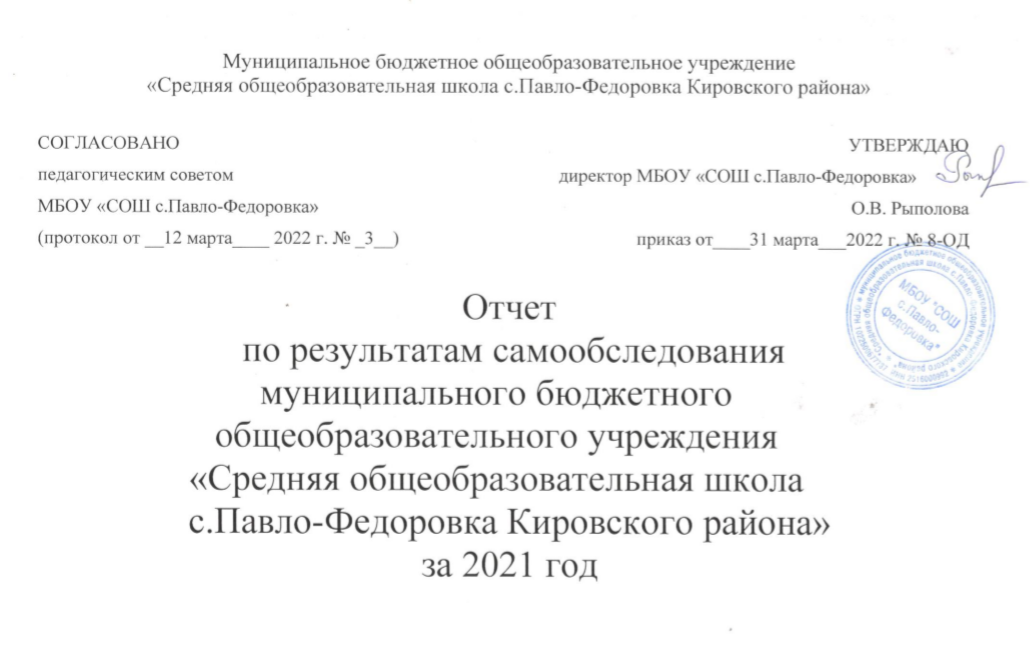 СОДЕРЖАНИЕАНАЛИТИЧЕСКАЯ  ЧАСТЬОбщие сведения об образовательной организации…………………………………………………………………….4Оценка качества  управления образовательной  организацией…………………………………….............................5Оценка качества образовательного процесса…………………………………………………………………………..7Оценка качества образовательных результатов обучающихся………………………………………………………13Оценка функционирования ВСОКО…………………………………………………………………………………...26Оценка условий реализации образовательных программ……………………………………………………………28АНАЛИЗ ПОКАЗАТЕЛЕЙ ДЕЯТЕЛЬНОСТИПоказатели деятельности по реализации ООО ДОО (Приложение 1)…………………………………………………44Показатели деятельности по реализации ООО НОО, ООО, СОО (Приложение2)…………………………………...48Вывод………………………………………………………………………………………………………………………53Отчет о самообследовании за 2021 календарный год  МБОУ «СОШ с Павло-Федоровка Кировского района» подготовлен в соответствии с требованиями:пункта 3 части 2 статьи 29 Закона РФ «Об образовании в Российской Федерации» №273-ФЗ от 29.12.2012г.приказа Министерства образования и науки РФ от 14.06.2013 г. №462 "Об утверждении Порядка проведения самообследования образовательной организацией"; постановления Правительства РФ от 10.12.2013 № 1324 «Об утверждении показателей деятельности образовательной организации, подлежащей самообследованию»;приказа Министерства образования и науки   РФ от 14.12. 2017г. №1218 «Об изменениях порядка проведения  самообследования образовательной организации»;Устава МБОУ «СОШ с. Павло-Федоровка Кировского района».  Отчёт о самообследовании школы рассмотрен и утверждён решением педагогического совета от 12 марта  2022 г. №3Основными исходными материалами для подготовки отчёта явились:результаты внутришкольной системы оценки качества образования;результаты внешних оценок качества обучающихся и выпускников МБОУ «СОШ с. Павло-Федоровка» (ВПР,  ЕГЭ, диагностических работ);результаты эффективности образовательной среды и условий обучения в МБОУ «СОШ с. Павло-Федоровка», создающих возможности индивидуального развития личности школьников и позволяющих в дальнейшем добиваться жизненных успехов.I. АНАЛИТИЧЕСКАЯ  ЧАСТЬ1. Общие сведения об образовательной организацииОсновным видом деятельности МБОУ «СОШ с. Павло-Федоровка» (далее – Школа) является реализация общеобразовательных программ:основной образовательной программы начального общего образования;основной образовательной программы основного общего образования;основной образовательной программы среднего общего образования.Также Школа реализует адаптированную основную общеобразовательную программу начального общего образования обучающихся с задержкой психического развития  (вариант 7.1), отклонениями интеллектуального развития ( VIII  вид) и дополнительные общеразвивающие программы.2. Оценка качества управления образовательной организациейОрганы управления, действующие в ШколеВывод: управление Школой осуществляется на принципах единоначалия и самоуправления.Компетентность субъектов управленияВывод: уровень компетентности субъектов управления - продуктивный (6 баллов из 9), достаточный для реализации управленческих функций.	Для осуществления образовательной деятельности в Школе создано 5 методических объединений: воспитателей дошкольных групп,  гуманитарных, естественнонаучных и математических дисциплин, педагогов начальных классов, классных руководителей.	В целях учета мнения обучающихся и родителей (законных представителей) несовершеннолетних обучающихся в Школе действуют Совет старшеклассников и Совет родителей.		В 2021 году в систему управления внесли организационные изменения в связи с дистанционной работой и обучением. В перечень обязанностей заместителя директора по УВР добавили организацию контроля за созданием условий и качеством дистанционного обучения. Определили способы, чтобы оповещать учителей и собирать данные, которые затем автоматически обрабатывали и хранили на виртуальных дисках и сервере.         Для повышения качества воспитательно-образовательного процесса и реализации годовых задач Школа   сотрудничает с окружающим социумом. Цели взаимодействия способствуют разностороннему развитию воспитанников дошкольных групп и обучающихся.    Взаимодействие с социальными структурами           Вывод: Школа, взаимодействуя с социальными структурами, создает условия для всестороннего развития воспитанников и обучающихся, расширения их кругозора, социализации в обществе.3.Оценка качества образовательного процессаОбразовательная деятельность организуется в соответствии:с Федеральным законом от 29.12.2012 № 273-ФЗ «Об образовании в Российской Федерации»;приказом Минобрнауки от 06.10.2009 № 373 «Об утверждении и введении в действие федерального государственного образовательного стандарта начального общего образования»;приказом Минобрнауки от 17.12.2010 № 1897 «Об утверждении федерального государственного образовательного стандарта основного общего образования»;приказом Минобрнауки от 17.05.2012 № 413 «Об утверждении федерального государственного образовательного стандарта среднего общего образования»;СП 2.4.3648-20 «Санитарно-эпидемиологические требования к организациям воспитания и обучения, отдыха и оздоровления детей и молодежи»;СП 3.1/2.4.3598-20 «Санитарно-эпидемиологические требования к устройству, содержанию и организации работы образовательных организаций и других объектов социальной инфраструктуры для детей и молодежи в условиях распространения новой коронавирусной инфекции (COVID-19)»;СанПиН 1.2.3685-21 «Гигиенические нормативы и требования к обеспечению безопасности и (или) безвредности для человека факторов среды обитания» (действуют с 01.03.2021);основными образовательными программами по уровням образования, включая учебные планы, календарные учебные графики;расписанием занятий.3.1. Виды реализуемых ООП3.2. Численность воспитанников и обучающихся, осваивающих основные общеобразовательные программыПо согласованию с родителями (законными представителями) ребенка и в соответствии с медицинскими показаниями обучение для учащихся с ограниченными возможностями здоровья организовано в следующих формах:индивидуальное обучение на дому ребенка школьного возраста;обучение в условиях помещения образовательного учреждения;участие ребенка-инвалида во внешкольных и внеклассных мероприятиях.3.3. Направления дополнительных общеразвивающих программВ ОО реализуются 19 дополнительных общеразвивающих программ.Вывод: апробация факультативных и элективных курсов проводилась в рамках методических объединений. В результате реализации факультативных и элективных курсов учащиеся получили возможность углубить, систематизировать, обобщить знания по учебным предметам. По результатам анкетирования 97%  учащихся отметили полезность и необходимость посещаемых курсов.3.4 Внеурочная деятельность учащихся Организация занятий по направлениям раздела  «Внеурочная деятельность» является неотъемлемой частью образовательного процесса. Согласно Письма Министерства образования и науки РФ от 12 мая 2011 г. № 03-296 «Об организации внеурочной деятельности при введении Федерального образовательного стандарта общего образования», Письма Министерства просвещения РФ от 5 сентября 2018 г. N 03-ПГ-МП-42216 «Об участии учеников муниципальных и государственных школ РФ во внеурочной деятельности» основная образовательная программа начального общего образования, основного общего образования, среднего общего образования реализуется организацией через учебный план и внеурочную деятельность. Модель организации внеурочной деятельности в школе – оптимизационная и направлена на обеспечение индивидуальных потребностей обучающихся. ФГОС НОО (1-4 классы)ФГОС ООО (5 - 9 классы)ФГОС СОО (10 класс)Вывод: план внеурочной деятельности  реализуется в таких формах как художественные, культурологические, филологические кружки, спортивные секции, конференции, олимпиады, экскурсии, соревнования, поисковые и научные исследования, общественно полезные практики и другие формы на добровольной основе в соответствии с выбором участников образовательных отношений.	Количество посещаемых курсов выбирает сам обучающийся и его родители (законные представители). Время, отведенное  на внеурочную деятельность, не учитывалось при определении  максимально допустимой недельной нагрузки обучающихся и  объемов финансирования, направляемых на реализацию основной образовательной программы.В 2021-2022 учебном году Школа  работала по воспитательным программам:«Программа воспитания»;«Школа – наш дом»;«Педагогическое сопровождение семейного воспитания»;«Изучение правил безопасного поведения учащихся на улицах и дорогах»;«Здоровье»;«Наркотикам – нет»;«Гражданское население в противодействии распространению идеологии терроризма»;«Программа по профилактике суицидального поведения несовершеннолетних».Для перехода с 1 сентября 2022 года на ФГОС начального общего образования, утвержденного приказом Минпросвещения от 31.05.2021 № 286, и ФГОС основного общего образования, утвержденного приказом Минпросвещения от 31.05.2021 № 287, Школа разработала и утвердила дорожную карту, чтобы внедрить новые требования к образовательной деятельности. В том числе определила сроки разработки основных общеобразовательных программ – начального общего и основного общего образования, вынесла на общественное обсуждение перевод всех обучающихся начального общего и основного общего образования на новые ФГОС и получило одобрение у 96% участников обсуждения. Для выполнения новых требований и качественной реализации программ в ОО на 2022 год запланирована масштабная работа по обеспечению готовности всех участников образовательных отношений через новые формы развития потенциала.Школа  в течение 2021 года продолжала профилактику коронавируса. Для этого были запланированы организационные и санитарно-противоэпидемические мероприятия в соответствии с СП 3.1/2.43598-20, СанПиН 1.2.3685-21 (действуют с 01.03.2021) и методическими рекомендациями по организации работы образовательных организаций Приморского края. Так, Школа:закупила бесконтактные термометры, тепловизоры – два стационарных на главные входы, один ручной, рециркуляторы настенные, средства и устройства для антисептической обработки рук, маски медицинские, перчатки из расчета на два месяца;разработала графики входа обучающихся через два входа в Школу и уборки, проветривания кабинетов, рекреаций, а также создала максимально безопасные условия приема пищи;разместила на сайте Школы необходимую информацию об антикоронавирусных мерах, ссылки распространяли посредством мессенджеров и социальных сетей.4.Оценка качества образовательных результатов обучающихся4.1.Результаты качества освоения ФГОС ДОО В июне 2021 года педагоги проводили обследование воспитанников подготовительной к школе группы на предмет усвоения программных требований образовательных областей.Задания позволили оценить уровень сформированности предпосылок к учебной деятельности: возможность работать в соответствии с фронтальной инструкцией (удержание алгоритма деятельности)умение действовать самостоятельно по образцу и осуществлять контроль обладать определенным уровнем работоспособностивозможностей распределения и переключения внимания, работоспособности, темпа, целенаправленности деятельности и самоконтроля.Вывод: результаты педагогического анализа показывают преобладание детей с высоким и средним уровнями усвоения программных требований на конец учебного года, что говорит о результативности образовательной деятельности в подготовительной к школе группе.4.2.Результаты освоения учащимися программ начального, основного, среднего общего образованияСитуативный анализ успеваемости учащихся на 31 декабря 2021 годаОценка сравнительного анализа результатов освоения учащимися образовательных программАнализ успеваемости учащихся по итогам 2020-2021 учебного годаВывод: на уровне начального общего образования результат освоения обучающимися по показателю «успеваемость» % учащихся, окончивших на «4» и «5» снизился  на 18.9% на уровне основного  общего образования результат освоения обучающимися по показателю «успеваемость» % учащихся, окончивших на «4» и «5» снизился на 9.6% на уровне среднего общего образования результат освоения обучающимися по показателю «успеваемость» % учащихся, окончивших на «4» и «5» снизился на 13.5%в общем по Школе качество образования – снизилось  на 8.7% в 2021 году успевает 99.2% учащихся (на повторное обучение по рекомендации районной ПМПК, заявлению родителей было оставлен  1 обучающихся, (в 2020 году успевало 86.4%)4.3. Оценка результатов  государственной итоговой  аттестации в форме ОГЭВыводы: представленные результаты государственной итоговой аттестации за курс основного общего образования позволяют говорить об удовлетворительной степени подготовки учащихся к итоговой аттестации. Все выпускники получили аттестаты об  основном общем образовании.4.4.Оценка результатов  государственной итоговой  аттестации в форме ЕГЭ (обязательные предметы)4.5.Оценка результатов  государственной итоговой аттестации в форме ЕГЭ( предметы по выбору)Вывод: оценка  результатов ЕГЭ показывает, что выпускники 11 класса успешно прошли итоговую аттестацию в 2021 году и получили аттестат о среднем общем образовании. Обращений родителей в школу по вопросам нарушений в процедуре подготовки и проведения государственной итоговой аттестации выпускников не было.4.6.Результаты муниципального этапа Всероссийской олимпиады школьниковВывод: В муниципальном этапе приняли участие 12 человек (в 2020 – 5) по 10 предметам (в 2020 – по 5). Учащиеся заняли 1 призовое место (2 место по обществознанию), в 2020 году – 1 (1 место по обществознанию). В течение трёх учебных лет обучающиеся не принимают участие в олимпиадах по географии, химии, технологии, экономике, астрономии. Анализ выявил недостаточный уровень участия обучающихся в муниципальном этапе  Всероссийской олимпиады школьников. Руководителям методических объединений обсудить на заседаниях результаты участия в муниципальном этапе олимпиад и определить меры совершенствования работы учителей с высокомотивированными  учащимися.4.7.Результаты районной конференции  ученических исследовательских работ «Путь к успеху» Вывод: количество работ, представленных на районную конференцию, и призовых мест увеличилось. 4.8. Результаты всероссийских проверочных работВсероссийские проверочные работы проводились в марте-мае 2021 года на основании  приказа Федеральной службы по надзору в сфере образования и науки (Рособрнадзор) от 11. 02. 2021 г. №119 «О проведении Федеральной службой по надзору в сфере образования и науки мониторинга качества подготовки обучающихся общеобразовательных организаций в форме всероссийских проверочных работ в 2021 году» по стандартизированным текстам работ, полученных в личном кабинете Школы  на портале www.vpr.statgrad.orgВывод:  анализ результатов ВПР выявил ряд проблемнедостаточный уровень сформированности регулятивных и познавательных умений учащихсянедостаточный уровень умений и навыков учащихся при работе с текстом, практико-ориентированными заданиями, информацией, представленной в виде графиков, диаграмм, таблиц, иллюстрацийПути решения:•	спланировать коррекционную работу, чтобы устранить пробелы;•	организовывать повторение по темам, проблемным для класса в целом;•	провести индивидуальные тренировочные упражнения по разделам учебного курса, которые вызвали наибольшие затруднения;•	организовывать на уроках работу с текстовой информацией, что должно сформировать коммуникативную компетентность школьника: погружаясь в текст, грамотно его интерпретировать, выделять разные виды информации и использовать ее в своей работе;•	совершенствовать навыки работы учеников со справочной литературой.4.9. Оценка уровня мотивации обучающихсяВ результате проведенного микроисследования по методике Н.Л. Галеевой, профессора кафедры УОС ИСГО Московского педагогического государственного университета, были определены уровни мотивационно-потребностной сферы обучающихся.Результаты анкетированияВывод: в результате проведенного микроисследования были определены уровни мотивационно-потребностной сферы 78 обучающихся.Среди обучающихся 5-9 классов преобладает    базовый уровень мотивации (34 человека, 52.3  %), среди обучающихся 10-11 классов – базовый (4 человека, 31.0 %).4.10. Оценка уровня социализированности обучающихся	С целью  выявления  уровня социальной адаптированности, активности, автономности и нравственной воспитанности обучающихся было проведено анкетирование по методике М. И. Рожкова, доктора педагогических наук, академика РАЕН, директора института педагогики и психологии Ярославского ГПУ.Результаты анкетирования обучающихся 5-11 классов(78 человек)Вывод: результаты анкетирования показали, что у большей части обучающихся средний уровень социальной адаптированности (46.2%)  и автономности (56.4%), на высоком уровне социальная активность (61.5%).Результаты исследования используются в работе классных руководителей при проектировании условий для формирования социальных качеств обучающихся.4.11. Оценка личностного развития обучающихсяНа основании требований к личностным образовательным результатам учащихся, предъявляемых ФГОС, в Школе разработана система мониторинга. Мониторинг личностных результатов осуществляется в соответствии с направлениями, утвержденными в ФГОС:патриотическое воспитание и формирование российской идентичностигражданское воспитаниедуховно-нравственное воспитаниеприобщение к культурному наследиюпопуляризация научных знанийфизическое воспитание и формирование культуры здоровьятрудовое воспитаниеэкологическое воспитаниеРезультат мониторинга уровня воспитанности обучающихсяВывод:  данные о достижении личностных результатов являются составляющими системы внутреннего мониторинга индивидуальных достижений обучающихся.Результаты  мониторинговых исследований являются основанием для принятия различных управленческих решений.4.12.Результаты участия воспитанников и школьников в мероприятиях различного уровняВоспитательная работа во втором полугодии 2020/21 учебного года осуществлялась в соответствии с программой духовно-нравственного развития ООП НОО и программами воспитания и социализации ООП ООО и СОО по следующим направлениям:•	гражданское воспитание;•	патриотическое воспитание;•	духовно-нравственное воспитание;•	эстетическое воспитание;•	физическое воспитание, формирование культуры здоровья и эмоционального благополучия;•	трудовое воспитание;•	экологическое воспитание;•	формирование ценности научного познания.На 2021/22 учебный год Школа разработала рабочую программу воспитания. Воспитательная работа по ней осуществляется по следующим модулям:•	инвариантные – «Классное руководство», «Школьный урок», «Курсы внеурочной деятельности», «Работа с родителями», «Самоуправление», «Профориентация»;•	вариативные – «Ключевые общешкольные дела», «Детские общественные объединения».Воспитательные события в Школе проводятся в соответствии с календарными планами воспитательной работы НОО, ООО и СОО. Они конкретизируют воспитательную работу модулей рабочей программы воспитания по уровням образования. Школа является участником Российского движения школьников. Создан орган ученического самоуправления. Вся воспитательная работа строится в соответствии с направлениями деятельности РДШ. Часть учащихся 11 класса являются членами Российского союза молодежи (РСМ).В связи с запретом на массовые мероприятия по СП 3.1/2.4.3598-20 школьные и классные воспитательные мероприятия в 2021 году проводились в своих классах. Школа принимала активное участие в воспитательных событиях муниципального и регионального уровней (дистанционно).Вывод: учащиеся школы принимают активное участие в мероприятиях муниципального, регионального, всероссийского и международного уровней. В течение учебного года в Школе  действовали 2 спортивные секции и 2 кружка.4.13. Занятость в дополнительном образовании учащихся Вывод: процент занятости учащихся в дополнительном образовании стабилен.Мониторинг медицинских показателей здоровья воспитанников и обучающихся осуществляется сотрудниками ФАП КГБУЗ «Центральная районная больница пгт.Кировский» по следующим критериям:  группы здоровья;  физкультурные группы;   физическое развитие;  выявленная патология.4.14. Мониторинг групп здоровья воспитанников и обучающихсяВывод: 97.9 % воспитанников и 85.9% обучающихся относятся к 1 и 2 группам здоровья, т.е. не имеющим отклонения в физическом развитии и состоянии здоровья. По физкультурным группам обучающиеся  относятся к основной,  т.е. занимаются по учебным программам в полном объеме, сдают все нормативы по физической культуре и  могут заниматься  в секциях по физическому воспитанию. По сравнению с 2020 годом количество воспитанников 1, 2 группы здоровья увеличилось на 1.3%, а обучающихся - на 1.9%.Проведение мониторинга позволяет добиться большей оперативности контроля. Учет адресных рекомендаций при организации учебного процесса повышает эффективность обучения и воспитания, а также способствует действенности профилактических мероприятий.4.15.Информация о востребованности выпускниковОсновное общее образованиеСреднее общее образованиеВывод: выпускники школы продолжают обучение в образовательных учреждениях начального, среднего и высшего профессионального образования. Предпочтение при выборе профессии отдается техническим специальностям. В настоящее время 2 выпускника приобретают профессию педагога. Успешной социализации выпускников способствует система профориентационной работы с обучающимися на уровне основного и среднего общего образования.5.Оценка функционирования ВСОКОВ Школе утверждено Положение о Внутренней системе оценки качества образования от 01.09.2018, Положение о формах, периодичности и порядке текущего контроля успеваемости и промежуточной аттестации учащихся от 25.01.2016 г.Оценка качества функционирования ВСОКО проведена по методике, разработанной Галеевой Н.Л., профессором кафедры УОС ИСГО Московского педагогического государственного университета.Вывод: сумма баллов равна 14 (77%), что позволяет оценить уровень качества функционирования ВСОКО как допустимый. В результате проведённого исследования были определены «точки роста»:недостаточно реализованы принципы системности, целостности и научности управления:- отсутствие критериального аппарата с подробными уровневыми дескрипторами оценки качества всех образовательных событий и процессов;- отсутствие единого информационно-методического сопровождения в бумажном и цифровом формате с описанием и программами сбора, систематизации, хранения, распространения и анализа всех полученных данных           2) требуют коррекции реализации следующие функции управленческой деятельности:                 - мотивационно-целевая (содержание контрольно-измерительных материалов не отражает (или только частично отражает)  требования государственных документов, но связано с внутришкольными должностными инструкциями);                 - информационно-аналитическая (в школе используется электронная система сбора и анализа информации частично, не для всех показателей).	Выявленные «точки роста» позволят администрации школы сконцентрировать усилия на тех позициях, которые обеспечивают качество управления.Оценка уровня удовлетворенности родителей качеством образовательной деятельности ШколыУровень удовлетворенности родителей работой образовательного учреждения определялся по методике, разработанной Е.Н. Степановым, доктором педагогических наук, заведующим кафедрой теории и методики воспитания Псковского ОИПКРО.Результаты анкетирования родителей Вывод: анкетирование показало, что большая часть родителей (70,5%) удовлетворена жизнедеятельностью детей в классе и работой образовательного учреждения и его педагогического коллектива. 6. Оценка условий реализации образовательных программВывод: режим  учебной деятельности соответствует санитарно-гигиеническим требованиям.Расписание 2021 – 2022 учебного года было составлено на основе учебного плана школы, в соответствии с требованиями СанПиН 2.4.2.2821-10 «Санитарно-эпидемиологические требования к условиям и организации обучения в общеобразовательных учреждениях», с учетом баллов ежедневной и недельной нагрузки обучающихся. Учтены дневная и недельная работоспособность учащихся и шкала трудности учебных предметов. Предусмотрено чередование различных по сложности предметов в течение дня и недели.Расписание уроков составлено отдельно для обязательных и дополнительных занятий.Во второй половине учебного дня проводятся кружковые занятия, спортивные секции, занятия внеурочной деятельности в 1-11 классах, индивидуальные и предметные консультации для учащихся 9, 11 классов в рамках подготовки к ГИА, общешкольные и классные творческие мероприятия.6.1.Оценка кадрового обеспечения образовательного процессаНа период самообследования в Школе работают 14 педагогов, 4 воспитателя, педагог-организатор. В 2021 году аттестацию прошел 1 педагог – на первую квалификационную категорию.Анализ категорийности педагогических работниковАнализ участия педагогов в конкурсах, семинарах6.3.Анализ участия педагогов в методической системе школыВ Школе своевременно проводится информационная работа о сроках, альтернативных формах прохождения курсовой подготовки.  Педагоги используют разные формы прохождения курсовой подготовки (дистанционную, накопительную, выездные курсы в ГАУ ДПО ПКИРО). Курсовую подготовку в 2021 году прошли 15 педагогов (100%) и 4 воспитателя (100%) по 19 темам:«Школа современного учителя. Обществознание» - 1 человек «Организационно-методические особенности подготовки обучающихся к выполнению нормативов всероссийского физкультурно-спортивного комплекса «ГТО» (108 ч) ООО «Инфоурок» - 1 человек«Основы обеспечения информационной безопасности детей» ((36 ч) ООО «Центр инновационного образования и воспитания» - 4 человека«Использование PISA-подобных заданий как инструмента подготовки учащихся к процедурам оценки качества образования» (24 ч), ГАУ ДПО ПК ИРО – 1 человек«Организация работы классного руководителя в образовательной организации» (250 ч) ООО «Центр инновационного образования и воспитания» - 1 человек«Профилактика коронавируса, гриппа и других респираторных вирусных инфекций в общеобразовательных организациях» (16 ч), Единый урок«Оказание первой помощи пострадавшим в образовательной организации» (16 ч) АНО ДПО «Платформа» - 1 человек«Формирование и оценка функциональной грамотности учащихся уровня основного общего образования по направлениям: глобальные компетенции, читательская, математическая, естественнонаучная, финансовая грамотность, креативное мышление» (32 ч) ГАУ ДПО ПК ИРО – 7 человек«Подготовка организаторов ППЭ» ФГБУ «Федеральный центр тестирования» - 4 человека«ФГОС основного общего образования в соответствии с приказом Минпросвещения России №287 от 31 мая 2021» (44 ч) ООО «Центр инновационного образования и воспитания» - 5 человек«Навыки оказания первой помощи в образовательных организациях» (36 ч) ООО «Центр инновационного образования и воспитания»«Методология и технологии дистанционного обучения в образовательной организации» (49 ч), Единый урок«Профилактика безнадзорности и правонарушений несовершеннолетних в соответствии с федеральным законодательством» (73 ч) Единый урокВ целях повышения качества образовательной деятельности в школе проводится целенаправленная кадровая политика, основная цель которой – обеспечение оптимального баланса процессов обновления и сохранения численного и качественного состава кадров в его развитии, в соответствии потребностями Школы и требованиями действующего законодательства.Основные принципы кадровой политики направлены:на сохранение, укрепление и развитие кадрового потенциала;создание квалифицированного коллектива, способного работать в современных условиях;повышения уровня квалификации персонала.Оценивая кадровое обеспечение образовательной организации, являющееся одним из условий, которое определяет качество подготовки обучающихся, необходимо констатировать следующее:образовательная деятельность в школе обеспечена квалифицированным профессиональным педагогическим составом;в Школе создана устойчивая целевая кадровая система, в которой осуществляется подготовка новых кадров из числа собственных выпускников;кадровый потенциал Школы динамично развивается на основе целенаправленной работы по повышению квалификации педагогов.Оценка учебно-методического и библиотечно-информационного обеспечения	По всем предметам учебного плана разработаны рабочие программы. Рабочие программы рассмотрены на заседаниях школьных методических объединений и утверждены директором Школы. Структура рабочих программ соответствует требованиям федеральных государственных образовательных стандартов начального общего, основного общего, среднего общего образования.Преподавание всех учебных дисциплин обеспечено учебно-методическими комплексами.Состав библиотечного фонда и его использованиеВывод: востребованность библиотечного фонда и информационной базы достаточно высокая. Вывод: фонд библиотеки соответствует требованиям ФГОС, учебники фонда входят в федеральный перечень, утвержденный приказом 
Минпросвещения от 23.12.2020 № 766 (с изменениями и дополнениями).Качество библиотечно-информационного обеспечения Школы можно оценить, как удовлетворительное. Все учащиеся обеспечены учебниками на 100% из школьного фонда. За отчетный период приобреталась только учебная литература. Научно-методическое и библиотечно-информационное обеспечение не пополнялось и не обновлялось в связи с недостаточным финансированием из средств регионального, муниципального бюджетов.6.4.Оценка материально-технической базыВ Школе оборудованы 13 учебных кабинетов, 12 из них оснащены современной мультимедийной техникой:− лаборатория по физике;− лаборатория по химии;− компьютерный класс;− столярная, слесарная мастерская;- спортивный зал.На первом этаже оборудованы столовая и пищеблок для осуществления питания воспитанников дошкольных групп и обучающихся 1-11 классов. Учащиеся 1-4 классов, дети из многодетных семей и семей, с прожиточным минимумом ниже установленного в Приморье, дети-инвалиды, опекаемые, дети с ОВЗ питаются в школьной столовой бесплатно из расчета 70.00 руб. в день, учащиеся 1-4 классов  дополнительно молоко и молочно-кислая продукция (20.00 руб. в день), (Дети-инвалиды и дети с ОВЗ - из расчета 125.00 руб.). Материально-техническое обеспечение Школы позволяет реализовывать в полной мере образовательные программы ДОО, НОО, ООО, СОО.II. Анализ показателей деятельности Показатели деятельности МБОУ «СОШ с.Павло-Федоровка» по реализации основной общеобразовательной программы дошкольного  общего образованияПриложение 1Приложение 2Показатели деятельности МБОУ «СОШ с.Павло-Федоровка» по реализации основных общеобразовательных программ начального, основного и среднего общего образованияSWOT-анализ «Недостаточный уровень качества образования»МБОУ «СОШ с. Павло-Федоровка»Оценка внутреннего потенциала школыПлан по повышению качества образованияНазвание ОУ (по уставу)Муниципальное бюджетное общеобразовательное учреждение «Средняя общеобразовательная школа с.Павло-Федоровка Кировского района»,  МБОУ «СОШ с.Павло-Федоровка»Тип и вид ОУОбщеобразовательное учреждение, средняя общеобразовательная школаОрганизационно – правовая формаМуниципальное  бюджетное  общеобразовательное учреждениеУчредитель Администрация  Кировского муниципального района. № лицензии, дата выдачи№73 от 27 января 2016 г. Серия 25Л01 № 0001113, выдана департаментом образования и науки Приморского края,  бессрочноВиды реализуемых образовательных программДошкольное образованиеНачальное общее образованиеОсновное общее образованиеСреднее общее образование Дополнительное образование детей и взрослых№ аккредитационного свидетельства, дата выдачи№16 от 09 марта 2016 г. Серия 25А01 №0000641 выдано департаментом образования и науки Приморского края, срок действия до 28 апреля 2016 годаГод основания1900Юридический адрес692081, Приморский край, Кировский район, с.Павло-Федоровка, ул. Школьная, 1.Телефон / факс8 (42354) 26346Электронная почтаolga.rypolova@yandex.ruАдрес сайтаhttp://павло-федоровка.киробр.рфФ.И.О. руководителя Рыполова Ольга ВикторовнаНаименование органаФункцииДиректор Осуществляет текущее руководство деятельностью школы.Педагогический советПринимает решения о допуске обучающихся к государственной итоговой аттестации; определяет список учебников в соответствии с утвержденным федеральным перечнем;- организует текущий контроль успеваемости и промежуточной аттестации обучающихся, установление их форм, периодичности и порядка проведения; организует научно-методическую работу.Совет образовательной организацииОтбор учебных предметов, курсов, дисциплин (модулей), направленных на получение учащимися знаний об основах духовно-нравственной культуры народов РФ, о нравственных принципах, об исторических и культурных традициях мировых религий, и альтернативных им учебных предметов, курсов, дисциплин (модулей) для включения их в основные образовательные программы;привлечение добровольных имущественных взносов, пожертвований и других не запрещенных законом поступлений;предоставление мотивированного мнения при выборе меры дисциплинарного взыскания для обучающегося;предоставление мотивированного мнения при принятии локальных нормативных актов, затрагивающих права и законные интересы обучающихся и их родителей (законных представителей).Общее собрание работниковОпределение приоритетных направлений деятельности образовательной организации, принципов  формирования и использования ее имущества;участие в других организациях;утверждение отчета Директора о результатах самообследования;утверждение по согласованию с Учредителем программы развития образовательной  организации.Должность Уровень компетентностиУровень компетентностиУровень компетентностиДолжность Высокий (3 балла)Продуктивный (2 балла)Базовый (1 балл)Директор 2Заместитель директора по методической работе2Заместитель директора по учебной  работе2Итого6УчреждениеНаправления сотрудничества Детская библиотека с.Павло-Федоровка  Посещение библиотеки, проведение бесед, праздников по ознакомлению с художественной литературой.Сельский дом культуры с.Павло-ФедоровкаВыступления детей, просмотр спектаклей и концертов.МУК «Историко-краеведческий музей»пгт. КировскийЭкскурсии в музей.МБОУ ДО «ДЮСШ «Патриот»Участие школьников в спортивных соревнованиях, конкурсах, туристических слетах, военно-патриотических играх.ОП №17 МО МВД России «Лесозаводский»       Организация профилактических мероприятий по предотвращению правонарушений Профилактика безнадзорности, беспризорности, совершения правонарушений и употребления психоактивных веществ и наркотических средств среди несовершеннолетних. Формирование навыков здорового образа жизни. Организация медико-психологического и социально-педагогического сопровождения детей и подростковКДН и ЗП администрации Кировского муниципального района       Организация профилактических мероприятий по предотвращению правонарушений Профилактика безнадзорности, беспризорности, совершения правонарушений и употребления психоактивных веществ и наркотических средств среди несовершеннолетних. Формирование навыков здорового образа жизни. Организация медико-психологического и социально-педагогического сопровождения детей и подростковМБУЗ «ЦРБ п. Кировский»Осмотр, диспансеризация и вакцинация воспитанников и обучающихся. Формирование навыков здорового образа жизни.ПМПК МКУ «ЦОМОУ» Углубленная комплексная диагностика и консультирование родителей по вопросам особенностей детского развития.Сельскохозяйственный колледж пгт. КировскийПрактика студентов на базе Школы, профориентация с учащимися 8-11 классовУровень образованияВиды основных общеобразовательных программНаправленность образовательных программДошкольное образованиеПрограмма дошкольного образованияОбщеобразовательная программа дошкольного  общего образованияНачальное общее образование(нормативный срок освоения4 года)Программа начального общего образованияОбщеобразовательная программа начального общего образованияОсновное общее образование (нормативный срок освоения 5 лет)Программа основного общего образованияОбщеобразовательная программа основного общего образования, обеспечивающая дополнительную подготовку обучающихся по общеразвивающим программамСреднее общее образование (нормативный срок освоения 2 года)Программа среднего общего образованияОбщеобразовательная программа среднего  общего образования, обеспечивающая дополнительную подготовку обучающихся по общеразвивающим программамГруппа Младшая Средняя Старшая, подготовительная к школе Количество воспитанников141420Итого               484848Показатели Количество классов/ обучающихсяКоличество классов/ обучающихсяКоличество классов/ обучающихсяКоличество классов/ обучающихсяКоличество классов/ обучающихсяКоличество классов/ обучающихсяКоличество классов/ обучающихсяКоличество классов/ обучающихсяКоличество классов/ обучающихсяКоличество классов/ обучающихсяКоличество классов/ обучающихсяПоказатели начальное общее образованиеначальное общее образованиеначальное общее образованиеначальное общее образованиеосновное общее образованиеосновное общее образованиеосновное общее образованиеосновное общее образованиеосновное общее образованиесреднее общееобразованиесреднее общееобразованиеПоказатели 1234567891011Общеобразовательные класс-комплекты11111111111Число обучающихся159913161522111276Всего обучающихся на уровне4646464676767676761313Обучение по очной форме76Обучение по адаптированнымпрограммам21Обучение по адаптированнымпрограммам очно-заочноеИндивидуальное обучение в очно-заочной форме 1Обучение ведется в соответствии с ФГОС4646464676767676761313КлассПредметная областьНазвание курсов1Физическая культура«Подвижные игры народов России» (34 ч)2Физическая культура«Подвижные игры народов России» (34 ч)3Физическая культура«Подвижные игры народов России» (34 ч)1Русский язык и литературное чтение«В гостях у сказки» (34 ч)2Русский язык и литературное чтение«В гостях у сказки» (34 ч)3Русский язык и литературное чтение«В гостях у сказки» (34 ч)4Русский язык и литературное чтение«В гостях у сказки» (34 ч)5Физическая культура«Подвижные игры народов России» (34 ч)5Технология «Домоводство» (34 ч)6Русский язык и литература«Учись писать грамотно» (34 ч)6Технология «Домоводство» (34 ч)7Естественнонаучные предметы«Фауна планеты Земля» (34 ч)7Метапредметный курс«Проектная мастерская» (34 ч)7Технология «Домоводство» (34 ч)8Русский язык и литература«Изобразительные возможности средств письма» (17 ч)8Математика и информатика«Дробно-кусочные функции» (8.5 ч)8Математика и информатика«Текстовые задачи и способы их решения» (8.5 ч)8Метапредметный курс«Проектная мастерская» (34 ч)9Русский язык и литература«Русское правописание: орфография и пунктуация» (34 ч)9Математика и информатика «Дробно-кусочные функции» (17 ч)9Математика и информатика «Текстовые задачи и способы их решения» (17 ч)9Общественно-научные предметы«Актуальные вопросы обществознания» (17 ч)9Естественнонаучные предметы«География Приморского края» (17 ч)9Метапредметный курс«Проектная мастерская» (34 ч)10Русский язык и литература«Русская литература: классика и современность» (34 ч)10Естественные науки«Методы решения физических задач» (17 ч)10Общественные науки«Обществознание в вопросах и ответах» (34 ч)10Общественные науки«Психология» (34 ч)10Общественные науки«Финансовая грамотность» (34 ч)10Математика и информатика «Занимательная информатика» (34 ч)11Русский язык и литература«Теория и практика написания сочинения» (34 ч)11Общественные науки«Обществознание в вопросах и ответах» (34 ч)11Общественные науки«Работа с историческими документами» (17 ч)11Общественные науки«Психология» (34 ч)11Общественные науки«Финансовая грамотность» (34 ч)11Естественные науки«Методы решения физических задач» (17 ч)11Математика и информатика«Занимательная информатика» (34 ч)Направления  внеурочной деятельностиНаименованиеКлассыКлассыКлассыКлассыКлассыКлассыНаправления  внеурочной деятельностиНаименование112344Направления  внеурочной деятельностиНаименованиеКоличество учащихся, занятых во внеурочной деятельностиКоличество учащихся, занятых во внеурочной деятельностиКоличество учащихся, занятых во внеурочной деятельностиКоличество учащихся, занятых во внеурочной деятельностиКоличество учащихся, занятых во внеурочной деятельностиКоличество учащихся, занятых во внеурочной деятельностиОбщеинтеллектуальное«Мир открытий»733446Духовно-нравственное«С чего начинается Родина?»15999913Социальное«Дорога добра»15999913Общекультурное«В гостях у сказки»15999913Спортивно-оздоровительное «Подвижные игры народов России»15999913Всего учащихся в классеНаправления  внеурочной деятельностиНаименованиеКлассыКлассыКлассыКлассыКлассыНаправления  внеурочной деятельностиНаименование56789Направления  внеурочной деятельностиНаименованиеКоличество учащихся, занятых во внеурочной деятельностиКоличество учащихся, занятых во внеурочной деятельностиКоличество учащихся, занятых во внеурочной деятельностиКоличество учащихся, занятых во внеурочной деятельностиКоличество учащихся, занятых во внеурочной деятельностиОбщеинтеллектуальное«Проектная мастерская»55201112Духовно-нравственное«История моего села»34934Социальное«Азбука нравственности»1081179Общекультурное«Поэтическая мастерская»23524Спортивно-оздоровительное «Я турист»«Подвижные игры народов России»Всего учащихся в классеНаправления  внеурочной деятельностиКурсы внеурочной деятельности	Классы 	Классы 	Классы Направления  внеурочной деятельностиКурсы внеурочной деятельности101011Направления  внеурочной деятельностиКурсы внеурочной деятельностиКоличество учащихся, занятых во внеурочной деятельностиКоличество учащихся, занятых во внеурочной деятельностиКоличество учащихся, занятых во внеурочной деятельностиОбщеинтеллектуальное «Первые шаги в науке»766Духовно-нравственное«Я гражданин – патриот»766Социальное «Психологическая азбука»766Спортивно-оздоровительное«Баскетбол»344Общекультурное«Литературная гостиная»322Всего учащихся в классе766Реализация образовательной программы(уровень усвоения программных требований образовательных областей)(количество/%)Реализация образовательной программы(уровень усвоения программных требований образовательных областей)(количество/%)Реализация образовательной программы(уровень усвоения программных требований образовательных областей)(количество/%)Реализация образовательной программы(уровень усвоения программных требований образовательных областей)(количество/%)Достижение целевых ориентировФГОС ДО, %всего воспитанниковв том числев том числев том числеДостижение целевых ориентировФГОС ДО, %всего воспитанниковсформированчастично сформированне сформированДостижение целевых ориентировФГОС ДО, %12 /10010 /83.32/16.70/0100КлассКол-во учащихся на началоуч.годаКол-во учащихсяна конец2 четвертиУспеваемостьУспеваемостьНа «4» и «5»На «4» и «5»НеуспевающиеНеуспевающиеКлассКол-во учащихся на началоуч.годаКол-во учащихсяна конец2 четвертиколичество учащихся% успеваемостиколичество учащихся% качестваколичество учащихся% неуспевающих11515299555.6444.4444.4399888.9333.3111.14131212100325.0--Итого 1-446452583.31033.3516.7516161381.3425318.8615141285.7214.3214.3723222090.9627.329.1811101010010.1--913121191.7216.718.3Итого 5-978746689.21520.3810.810777100571.4--1166583.3350116.7Итого 10-1113131292.3861.517.7ВСЕГО13713510678.53223.71410.4КлассКол-во учащихся на началоуч.годаКол-во учащихсяна конецучебного годаАттестованы УспеваемостьУспеваемостьНа «4» и «5»На «4» и «5»НеуспевающиеНеуспевающиеКлассКол-во учащихся на началоуч.годаКол-во учащихсяна конецучебного годаАттестованы количество учащихся% успеваемостиколичество учащихся% качестваколичество учащихся% неуспевающих11110210101010100550--312121212100433.3--41317161694.1635.315.9Итого 1-4464938+1038 +1097.41538.512.6520161616100531.2--624232323100730.4--711111111100327.3--817151515100426.7--917171717100529.4--Итого 5-9898282821002429.3--106666100583.3--112222100150--Итого 10-118888100675--ВСЕГО143139125+10125+1099.24536.010.8ПредметгодКоличество выпускников проходивших аттестацию в форме ОГЭВсего сдали ОГЭВсего сдали ОГЭВсего сдали ОГЭВсего сдали ОГЭПредметгодКоличество выпускников проходивших аттестацию в форме ОГЭколичество%% кач.Ср.баллМатематика2018131310015.43.2Математика20199910011.13.1Математика202115151006.63.1Русский язык2018131310023.13.2Русский язык2019(собеседован.)99100зачетзачетРусский язык20199910044.43.56Русский язык2021(собеседован.)1515100зачетзачетРусский язык20211515100404.0Результаты ОГЭ (предметы по выбору) 2018, 2019 годы,  диагностических работ (2021г.)Результаты ОГЭ (предметы по выбору) 2018, 2019 годы,  диагностических работ (2021г.)Результаты ОГЭ (предметы по выбору) 2018, 2019 годы,  диагностических работ (2021г.)Результаты ОГЭ (предметы по выбору) 2018, 2019 годы,  диагностических работ (2021г.)Результаты ОГЭ (предметы по выбору) 2018, 2019 годы,  диагностических работ (2021г.)Результаты ОГЭ (предметы по выбору) 2018, 2019 годы,  диагностических работ (2021г.)Результаты ОГЭ (предметы по выбору) 2018, 2019 годы,  диагностических работ (2021г.)Обществознание2018111110027.33.3Обществознание20197710057.13.57Обществознание2021111110054.53.7Биология20186610033.33.3Биология20196610003.0Биология2021111001004География20188810012.53.1География20194410003.0География2021111001004Информатика и ИКТ2021111001005ПредметгодКоличество выпускников проходивших аттестацию в форме ЕГЭСдали ЕГЭСдали ЕГЭМинимальное количество балловСредний баллПредметгодКоличество выпускников проходивших аттестацию в форме ЕГЭколичество%Минимальное количество балловСредний баллРусский 2019 (сочинение допуск)55100зачетзачетРусский 2019551002458.8Русский 2020(сочинение допуск)11100зачетзачетРусский 2020111002480Русский 2021 (сочинение-допуск)22100зачетзачетРусский 2021221002479.5Математика 2019 (базовый)111003.03.0Математика 2019 (профильный)4375.02745.0Математика 2020111002750ПредметгодКоличество выпускников проходивших аттестацию в форме ЕГЭСдали ЕГЭСдали ЕГЭМинимальное количество балловСредний баллПредметгодКоличество выпускников проходивших аттестацию в форме ЕГЭколичество%Минимальное количество балловСредний баллБиология 2019111003652Химия20191--3634Физика2019221003642Обществознание2020111004254Литература 2021111003257Предметкласс201920202021ПредметклассрезультатрезультатрезультатМатематика 33 место--Русский язык3---Математика4--Русский язык4--Математика 72 место-Физика 9--Обществознание 8-1 место2 местоИстория 10--Предметы		 Год		 Год		 Год		 Год		 Год		 ГодПредметы20192019202020202021 2021 ПредметыВсего работПризовых местВсего работПризовых местВсего работПризовых местФизика11Нет55 (2-е места)ИсториянетНет22 (1 и 2 места)Английский языкнетНет22 (1 и 2 места)Литература11Нет--Начальные классынетНет11 (2 место)Обществознание нетНет 11 (1 место)Количество учащихся/ПредметПреодолели порогПреодолели порогКоличество учащихся/ПредметКоличество %Количество %4 класс4 класс4 класс4 класс15Математика1493.317Русский язык 1376.516Окружающий мир161005 класс5 класс5 класс5 класс16Математика 127516Русский язык1593.616История 1487.515Биология151006 класс6 класс6 класс6 класс18Математика 1794.419Русский язык 1473.719История 1789.518Биология 181007 класс7 класс7 класс7 класс9Русский язык888.88Математика 810011Биология 1110010Обществознание 1010010История 101009Английский язык666.611География 111008 класс8 класс8 класс8 класс13Русский язык1292.310Математика 9909География 910011Физика 1110010 класс10 класс10 класс10 класс6География 610011 класс11 класс11 класс11 класс2География 2100КлассыКоличество учащихсяКоличество учащихсяУровниУровниУровниУровниУровниУровниУровниУровниКлассыКоличество учащихсяКоличество учащихсябазовыйбазовыйпознавательныйпознавательныйсоциальныйсоциальныйсоциально-духовныйсоциально-духовныйКлассыКоличество учащихсяКоличество учащихсяколичество%количество%количество%количество%51616850.0425212.5212.561313969.2215.4215.4--71515960.0426.7213.3--81010440.0330.0220.0110.091111436.4545.4218.2--Итого ООО65653452.31827.71015.434.61077342.85114.3342.85--1166116.7233.3--350Итого СОО1313431.0323.0323.0323.0ВСЕГО ВСЕГО 783848.72126.91316.767.7ПоказателиУровниУровниУровниУровниУровниУровниПоказателивысокийвысокийсреднийсреднийнизкийнизкийПоказателиколичество%количество%количество%Социальная адаптированность2734.63646.21519.2Автономность2633.34456.4810.3Социальная активность4861.52532.156.4Гуманистические нормы жизнедеятельности (нравственность)3544.93646.179.0ГодКоличествоучащихсяВысокий  уровеньВыше среднегоСредний уровеньНизкий уровень201915818 (11.4%)45 (285%)82 (45,2%)13 (8.2%)20201407 (5%)14 (7.9%)43 (51,9%)10 (7.1%)20211326 (4.5%)17 (12.9%)44 (33.3%)11 (8.3%)МероприятияУровеньРезультат1. Лыжня Россиимуниципальныйучастники2.Акция «Подари книгу»всероссийскаяучастники3. Акция «Армейский чемоданчик», посвящённая 23 февралявсероссийскийучастники4. Квест «Дорогами Бессмертного Полка»муниципальный35. Всероссийский конкурс юных чтецов «Живая классика»муниципальный1- вышли в региональный тур6 . Акция «Почта радости»всероссийскаяучастники7.Онлайн-игра «1418»всероссийскаяучастники8. Всероссийский конкурс юных чтецов «Живая классика»региональныйучастники9. Акция «Юморфест»всероссийскаяучастники10.Акция здоровья «Будь здоров»всероссийскаяучастники11.Творческий конкурс «Пасха радость нам несёт» муниципальный1, участники12.Акция «День космонавтики», приуроченная к 60-летию полета человека в космосвсероссийскаяучастники13.Акция, приуроченная ко «Дню защиты исторических памятников»всероссийскаяучастники14.Акция «По страницам Красной книги»всероссийскаяучастники15.Урок «Без срока давности»всероссийскаяучастники16. Школьный гольфвсероссийскаяучастники17. Эстафета «Президентские состязания»муниципальный1, 2, 318. Эстафета «Пожарно-прикладное многоборье»муниципальный319. Конкурс чтецов «Актерские чтения»муниципальныйЛауреат I степени20.Творческий конкурс русской каллиграфии «Ять»региональныйдипломы21.Творческий конкурс «Безопасный труд глазами детей»муниципальный1, участники22.Конкурс чтецов «Огни России»всероссийская223.Акция «Свеча памяти»всероссийскаяучастники24.Творческий конкурс «Хозяин тайги»муниципальныйучастники25.Онлайн-олимпиада по экологиивсероссийскаяучастники26.Онлайн-олимпиада «Безопасные дороги»всероссийскийучастники27.Олимпиада «Сириус»всероссийскийучастники28.Предметные олимпиадымуниципальныйучастники29.Урок «Атома»всероссийскийучастники30.«Экологический диктант»всероссийскийучастники31.«Географический диктант»всероссийскийучастники32.Урок «Астрономии»всероссийскийучастники33.Урок «Цифры»всероссийскийучастники34.Тест по истории Великой Отечественной Войнывсероссийскийучастники35.Урок «Осторожно, Попадашкин»всероссийскийучастники36.Единый урок по безопасности в сети «Интернет»всероссийскийучастники37.Акция «Культурный марафон»всероссийскийучастники38. Творческий конкурс «Мастерская Деда Мороза»муниципальный1, сертификаты участников39. Акция «День борьбы со СПИДом»всероссийскийучастники40. Акция «День неизвестного солдата»всероссийскийучастники41. Акция «День Героев Отечества»всероссийскийучастники42. Онлайн тест на знание Конституции РФвсероссийскийучастники43. Региональный онлайн-слет РДШ региональныйучастники44. Участие в Едином Дне Выборов всероссийскийучастники45. Открытые уроки проекта «ПроеКТОрия»всероссийскийучастники46.Единый урок по правам человекавсероссийскийучастники47.Акция «Экодежурный по стране»всероссийскийучастникиГодКоличество детей Общий охват,  %201916039.9202014438.7202113540.1Воспитанники/обучающиесяВсего 1 группа1 группа2 группа2 группа3-5 группы 3-5 группы Воспитанники/обучающиесяВсего количество%количество%количество%Младшая группа детского сада14857.1642.9--Средняя группа детского сада1417.11285.817.1Старшая, подготовительная к школе группа207351365--Итого воспитанников481633.33164.612.1Обучающиеся  НОО466133576510.8Обучающиеся ООО7656.65977.61215.8Обучающиеся СОО1317.71076.9215.4Итого обучающихся135128.9104771914.1Показатель2019 год2019 год2020202020212021Показателькол-во%кол-во%кол-во%Окончили 9-й класс91002010017100Продолжили обучение в 10 классе333.3630741.2Продолжили обучение в системе начального профессионального образования444.5840211.8Продолжили обучение в системе среднего  профессионального образования222.2420635.3Не обучается (по инвалидности и достижении 18 лет) ----15211.8Переход в другую школу -----15--Показатель201920192020202020212021Показателькол-во%кол-во%кол-во%Окончили 11-й класс510011002100Поступили в учреждения высшего  профессионального образования3601100--Поступили в учреждения среднего  профессионального образования120----2100Работает --------Соответствие состава и структуры ВСОКО в школепринципам социального управленияСоответствие состава и структуры ВСОКО в школепринципам социального управленияСоответствие состава и структуры ВСОКО в школепринципам социального управленияСоответствие состава и структуры ВСОКО в школепринципам социального управленияСоответствие состава и структуры ВСОКО в школепринципам социального управленияКритерии: принципы управленияПоказатели – характеристики реализации принципов управления во ВСОКОУровниУровниУровниКритерии: принципы управленияПоказатели – характеристики реализации принципов управления во ВСОКОоптималь-ныйкрити-ческийнедопус-тимый1.Принцип системности и целостности в управленииСоответствие состава и структуры ВСОКО целям и задачам школы, наличие всех направлений 12.Принцип демократизации гуманизации управленияНаличие этапов обратной связи в системе ВСОКО23.Принцип оптимального сочетания централизации и децентрализацииОптимальность распределения управленческих полномочий24.Принцип научности управленияРеализация компетентностного, системно-деятельностного и других подходов в проектировании ВСОКО1Качество процесса реализации ВСОКОкак ресурса управленияКачество процесса реализации ВСОКОкак ресурса управленияКачество процесса реализации ВСОКОкак ресурса управленияКачество процесса реализации ВСОКОкак ресурса управленияКачество процесса реализации ВСОКОкак ресурса управленияКритерии: функции управленческой деятельностиПоказатели1.Мотивационно-целевая Содержание контрольно-измерительных материалов во ВСОКО12.Информационно-аналитическая Технологичность, информативность и оперативность реализации КИМов13.Контрольно-диагностическая Объективность и действенность результатов анализа24.Организационно-исполнительская Качество организации процесса ВСОКО25.Планово-прогностическая Качество ВСОКО как инструмента планирования и прогноза 2ГодКоличество родителейВысокий уровеньСредний уровеньНизкий уровень20219659(61.5 %)35(36.4%)2 (2.1%)Наименование2021 годНаименованиеКоличество классов-комплектов11Режим образовательной деятельности1 смена, 5-дневная неделяПродолжительность учебного года34 неделиПродолжительность каникул в течение учебного года 30 днейКоличество обучающихся, получающих образование в очно-заочной форме1 человекКоличество дошкольных групп3В том числе для воспитанников в возрасте от 3лет и старше3Общая численность воспитанников, осваивающих образовательную программу дошкольного образования, в том числе:48В режиме полного дня (8 – 12 часов)48Общая численность воспитанников в возрасте до 3 лет8Общая численность воспитанников в возрасте от 3 до 8 лет40Численность/удельный вес численности воспитанников в общей численности воспитанников, получающих услуги присмотра и ухода:48/100%В режиме полного дня (8 – 12 часов)48/100%Мероприятие Год Год Год Год Год Год Мероприятие 201920192020202020212021Мероприятие количествопризов. местоколичествопризов. местоколичествопризов. местоРегиональный, всероссийский уровеньРегиональный, всероссийский уровеньРегиональный, всероссийский уровеньРегиональный, всероссийский уровеньРегиональный, всероссийский уровеньРегиональный, всероссийский уровеньРегиональный, всероссийский уровеньПубликация в электронном СМИ работников образования10(73%)7(70%)4(26.6%)4(28.6%)3(75%)Семинары, вебинары7 (53.8%)14(100%)14(100%)Конкурсы педагогического мастерства по различным предметам11(79%)8(72.7%)44(26.6%)7(50%)7(100%)Муниципальный уровеньМуниципальный уровеньМуниципальный уровеньМуниципальный уровеньМуниципальный уровеньМуниципальный уровеньМуниципальный уровень«Учитель-исследователь»3(21%)2(14%)«Методическая копилка»11(79%)10(71%)3(21.4%)3(100%)Выступление на районных предметных МО    10(76.9%)9(64.3%)Показатели201920192020202020212021Показателиколичество%количество%количество%Курсовая подготовка по предмету 1688.81173.33Межпредметная  курсовая подготовка 1477.712801392.8Организация и ведение кружка, элективного курса по предмету753.8853.3964.3Открытые уроки, классные часы, беседы (со сдачей разработок в методкабинет)131001510014100Работа в проблемно-творческой группе861.5853.3857.1Разработка Рабочей программы в соответствии с требованиями ФГОС131001510014100Описание собственного опыта, наблюдений, обобщение на методических объединениях, педсоветах1076.91173.31071.4Автор/авторский коллективНаименование учебникаНаименование издателя(ей) учебникаНачальное общее образованиеНачальное общее образованиеНачальное общее образование1 классГорецкий В.Г., Кирюшкин В.А., Виноградская Л.А. и др.Азбука (в 2 частях)ОАО «Издательство «Просвещение»Горецкий В. Г., Федосова Н. А.Прописи. 1 класс. В 4-х ч. Обучение грамоте. Горецкий В.Г. (Школа России)Канакина В.П., Горецкий В.Г.Русский языкОАО «Издательство «Просвещение»Александрова О.М., Вербицкая Л.А., Богданов С.И., Казакова Е.И., КузРусский родной язык. ОАО «Издательство «Просвещение»Климанова Л. Ф., Горецкий В.Г., Голованова М.В. и др. Литературное чтение (в 2 частях)ОАО «Издательство «Просвещение»Александрова О.М., Кузнецова М.И., Романова В.Ю., Рябинина Л.А., Соколова О.В.Литературное чтение на родном русском языке. 1 класс. Учебное пособие для общеобразовательных организацийОАО «Издательство «Просвещение»Моро М.И., Волкова С.И., Степанова С.В.Математика (в 2 частях)ОАО «Издательство «Просвещение»Плешаков А.А.Окружающий мир (в 2 частях)ОАО «Издательство «Просвещение»Неменская Л.А. / Под ред. Неменского Б.М. Изобразительное искусствоОАО «Издательство «Просвещение»Критская Е.Д., Сергеева Г.П., Шмагина Т.С.МузыкаОАО «Издательство «Просвещение»Роговцева Н.И., Богданова Н.В., Фрейтаг И.П.ТехнологияОАО «Издательство «Просвещение»Лях В.И.Физическая культураОАО «Издательство «Просвещение»2 классКанакина В.П., Горецкий В.Г.Русский язык (в 2 частях)ОАО «Издательство «Просвещение»Александрова О. М., Вербицкая Л. А., Богданов С. И., Казакова Е. И., Кузнецова М. И., Петленко Л. В., Романова В. Ю., Рябинина Л. А., Соколова О. ВРусский родной язык. ОАО «Издательство «Просвещение»Климанова Л. Ф., Горецкий В.Г., Голованова М.В. и др. Литературное чтение (в 2 частях)ОАО «Издательство «Просвещение»Александрова О.М., Беляева Н. В., Кузнецова М.И. и др.Литературное чтение на русском родном  языке. 2 класс. Учебное пособие для общеобразовательных организацийОАО «Издательство «Просвещение»Афанасьева О.В., Михеева И.В. Английский язык (в 2 частях)ОАО «Издательство «Просвещение»Моро М.И., Бантова М.А., Бельтюкова Г.В. и др. Математика (в 2 частях)ОАО «Издательство «Просвещение»Плешаков А.А.Окружающий мир (в 2 частях)ОАО «Издательство «Просвещение»Коротеева Е.И./ Под ред. Неменского Б.М. Изобразительное искусствоОАО «Издательство «Просвещение»Критская Е.Д., Сергеева Г.П., Шмагина Т.С.МузыкаОАО «Издательство «Просвещение»Роговцева Н.И., Богданова Н.В., Шипилова Н.В.ТехнологияОАО «Издательство «Просвещение»Лях В.И.Физическая культураОАО «Издательство «Просвещение»3 классОАО «Издательство «Просвещение»Канакина В.П., Горецкий В.Г.Русский язык (в 2 частях)ОАО «Издательство «Просвещение»Александрова О.М., Вербицкая Л.А., Богданов С.И., Казакова Е.И., Кузнецова М.И., Петленко Л.В., Романова В.Ю., Рябинина Л.А., Соколова .В.Русский родной язык. 3 классОАО «Издательство «Просвещение»Климанова Л. Ф., Горецкий В.Г., Голованова М.В.Литературное чтение (в 2 частях)ОАО «Издательство «Просвещение»Александрова О.М., Беляева Н. В., Кузнецова М.И., Романова В.Ю., Рябинина Л.А., Соколова В.Литературное чтение на русском родном  языке. 3 класс. Учебное пособие для общеобразовательных организацийОАО «Издательство «Просвещение»Афанасьева О.В., Михеева И.В. Английский язык (в 2 частях)ОАО «Издательство «Просвещение»Моро М.И., Бантова М.А., Бельтюкова Г.В. и др.Математика (в 2 частях)ОАО «Издательство «Просвещение»Плешаков А.А.Окружающий мир (в 2 частях)ОАО «Издательство «Просвещение»Горяева Н.А., Неменская Л.А., Питерских А.С. и др. / Под ред. Неменского Б.М.Изобразительное искусствоОАО «Издательство «Просвещение»Критская Е.Д., Сергеева Г.П., Шмагина Т.С.МузыкаОАО «Издательство «Просвещение»Роговцева Н.И., Богданова Н.В., Шипилова Н.В.ТехнологияОАО «Издательство «Просвещение»Лях В.И.Физическая культураОАО «Издательство «Просвещение»4 классОАО «Издательство «Просвещение»Канакина В.П., Горецкий В.Г.Русский язык (в 2 частях)ОАО «Издательство «Просвещение»Александрова О.М., Вербицкая Л.А., Богданов С.И., Казакова Е.И., Кузнецова М.И., Петленко Л.В., Романова В.Ю., Рябинина Л.А., Соколова В.Русский родной язык. 4 классОАО «Издательство «Просвещение»Климанова Л. Ф., Горецкий В.Г., Голованова М.В. Литературное чтение (в 2 частях)АО «Издательство «Просвещение»Александрова О.М., Беляева Н. В., Кузнецова М.И., Романова В.Ю., Рябинина Л.А., Соколова В.Литературное чтение на родном русском языке. 4 класс. Учебное пособие для общеобразовательных организацийОАО «Издательство «Просвещение»Афанасьева О.В., Михеева И.В. Английский языкОАО «Издательство «Просвещение»Плешаков А.А., Крючкова Е.А.Окружающий мир (в 2 частях)ОАО «Издательство «Просвещение»Шемшурина А.И.Основы религиозных культур и светской этики. Основы светской этикиОАО «Издательство «Просвещение»Неменская Л.А. / Под ред. Неменского Б.М.Изобразительное искусствоОАО «Издательство «Просвещение»Критская Е.Д., Сергеева Г.П., Шмагина Т.С.МузыкаОАО «Издательство «Просвещение»Роговцева Н.И., Богданова Н.В., Шипилова Н.В.ТехнологияОАО «Издательство «Просвещение»Лях В.И.Физическая культураОАО «Издательство «Просвещение»Автор/авторский коллективНаименование учебникаНаименование издателя(ей) учебникаОсновное общее образованиеОсновное общее образованиеОсновное общее образование5 классЛадыженская Т.А., Баранов М. Т., Тростенцова Л.А. и дРусский язык (в 2 частях)АО «Издательство «Просвещение»Александрова О.М., Загоровская О. В., Богданов С.И., Вербицкая Л.А., Гостева Ю.Н., Добротина И.Н., Нарушевич А.Г., Казакова Е.И., Васильевых И.П.Русский родной язык. АО «Издательство «Просвещение»Коровина В.Я., Журавлёв В.П., Коровин В.И.Литература (в 2 частях)АО «Издательство «Просвещение»Александрова О.М., Аристова М. А., Беляева Н. В., Добротина И.Н., Критарова Ж.Н., Мухаметшина Р.Ф.Родная русская литература. Учебное пособие  для общеобразовательных организацийАО «Издательство «Просвещение»Афанасьева О.В., Михеева И.ВАнглийский языкООО «ДРОФА»Мерзляк А.Г., Полонский В.Б., Якир М.С./ Под ред. Подольского В.Е.МатематикаООО «Издательский центр ВЕНТАНА-ГРАФ»Вигасин А.А., Годер Г.И., Свенцицкая И.С. /Под ред. Искендерова А.А.Всеобщая история. История Древнего мираАО «Издательство «Просвещение»Автор-сост. Ляпустин Б. С.История. Древний мир. Атлас. 5 классЛетягин А.А.География. Начальный курсАО «Издательство «Просвещение»Пономарева И.Н., Николаев И.В., Корнилова О.А.; под редакцией Пономаревой И.Н.БиологияАО «Издательство «Просвещение»Горяева Н.А., Островская О.В. / Под ред. Неменского Б.М.Изобразительное искусствоАО «Издательство «Просвещение»Сергеева Г.П., Критская Е.Д.МузыкаАО «Издательство «Просвещение»Виленский М.Я., Туревский И.М., Торочкова Т.Ю. и др. / Под ред. Виленского М.Я.Физическая культураАО «Издательство «Просвещение»Тищенко - Синицы. Технология.АО «Издательство «Просвещение»6 классБаранов М.Т., Ладыженская Т.А., Тростенцова Л.А. и др.Русский язык (в 2 частях)АО «Издательство «Просвещение»Александрова О.М., Загоровская О. В., Богданов С.И., Вербицкая Л.А., Гостева Ю.Н., Добротина И.Н., Нарушевич А.Г., Казакова Е.И., Васильевых И.П.Русский родной язык. АО «Издательство «Просвещение»Полухина В.П., Коровина В.Я., Журавлёв В.П. и др. / Под ред. Коровиной В.Я.Литература (в 2 частях)АО «Издательство «Просвещение»Александрова О.М., Аристова М. А., Беляева Н. В., Добротина И.Н., Критарова Ж.Н., Мухаметшина Р.Ф.Родная русская литература. 6 класс. Учебное пособие для общеобразовательных организацийАО «Издательство «Просвещение»Афанасьева О.В., Михеева И.В.Английский языкООО «ДРОФА»Мерзляк А.Г., Полонский В.Б., Якир М.С./ Под ред. Подольского В.Е.МатематикаООО «Издательский центр ВЕНТАНА-ГРАФ»Арсентьев Н.М., Данилов А.А., Стефанович П.С. и др./ Под ред. Торкунова А.В.История России (в 2 частях)АО «Издательство «Просвещение»Мерзликин А. Ю., Старкова И. Г.История  России. Иллюстрированный атлас. 6 класс.Агибалова Е.В., Донской Г.М./Под ред. Сванидзе А.А. Всеобщая история. История Средних вековАО «Издательство «Просвещение»Ведюшкин В.А., Гусарова Т.П.История Средних веков. Атлас. 6 классБоголюбов Л.Н., Виноградова Н.Ф., Городецкая Н.И. и др. ОбществознаниеАО «Издательство «Просвещение»Летягин А.А.География. Начальный курсАО «Издательство «Просвещение»Пономарева И.Н., Корнилова О.А., Кучменко В.С.; под редакцией Пономаревой И.Н.БиологияАО «Издательство «Просвещение»Неменская Л.А. / Под ред. Неменского Б.М.Изобразительное искусствоАО «Издательство «Просвещение»Сергеева Г.П., Критская Е.Д.МузыкаАО «Издательство «Просвещение»Виленский М.Я., Туревский И.М., Торочкова Т.Ю. и др. / Под ред. Виленского М.Я.Физическая культураАО «Издательство «Просвещение»Тищенко А.Т., Синица Н.В.ТехнологияАО «Издательство «Просвещение»7 классБаранов М.Т., Ладыженская Т.А., Тростенцова Л.А. и др.Русский языкОАО «Издательство «Просвещение»Александрова О.М., Загоровская О.В., Богданов С.И., Вербицкая Л.А., Гостева Ю.Н., Добротина И.Н., Нарушевич А.Г., Казакова Е.И., Васильевых И.П.Русский родной язык. ОАО «Издательство «Просвещение»Коровина В.Я., Журавлёв В.П., Коровин В.И.Литература (в 2 частях)АО «Издательство «Просвещение»Александрова О.М., Аристова М. А., Беляева Н. В., Добротина И.Н., Критарова Ж.Н., Мухаметшина Р.Ф.Родная русская литература. Учебное пособие для общеобразовательных организацийАО «Издательство «Просвещение»Афанасьева О.В., Михеева И.В.Английский языкООО «ДРОФА»Макарычев Ю.Н., Миндюк Н.Г., Нешков К.И. и др. / Под ред. Теляковского С.А.АлгебраАО «Издательство «Просвещение»Атанасян Л.С., Бутузов В.Ф., Кадомцев С.Б. и др.ГеометрияАО «Издательство «Просвещение»Семакин И.Г., Залогова Л.А., Русаков С.В., Шестакова Л.В.ИнформатикаООО «БИНОМ. Лаборатория знаний»Арсентьев Н.М., Данилов А.А., Курукин И.В. и др./ Под ред. Торкунова А.В.История России (в 2 частях)АО «Издательство «Просвещение»Автор-сост. Курукин И. В. / Под ред. Данилова А. А.История России. Атлас. 7 классВедюшкин В. А., Бовыкин Д.Ю.Всеобщая история. Новое времяАО «Издательство «Просвещение»Боголюбов Л.Н., Иванова Л.Ф., Городецкая Н.И. и др.ОбществознаниеАО «Издательство «Просвещение»Душина И.В., Смоктунович Т.Л.География. Материки, океаны, народы и страныАО «Издательство «Просвещение»Константинов В.М., Бабенко В.Г., Кучменко В.С.; под редакцией Бабенко В.Г.БиологияАО «Издательство «Просвещение»Перышкин А.В.ФизикаООО «ДРОФА»Питерских А.С., Гуров Г.Е. / Под ред. Неменского Б.М. Изобразительное искусствоАО «Издательство «Просвещение»Виленский М.Я., Туревский И.М., Торочкова Т.Ю. и др. / Под ред. Виленского М.Я.Физическая культураАО «Издательство «Просвещение»Тищенко А.Т., Синица Н.В.ТехнологияАО «Издательство «Просвещение»8 классБархударов С.Г., Крючков С.Е., Максимов Л.Ю. и др.Русский языкАО «Издательство «Просвещение»Александрова О.М., Загоровская О. В., Богданов С.И., Вербицкая Л.А., Гостева Ю.Н., Добротина И.Н., Нарушевич А.Г., Казакова Е.И., Васильевых И.П.Русский родной язык.АО «Издательство «Просвещение»Коровина В.Я., Журавлёв В.П., Коровин В.И.Литература (в 2 частях)АО «Издательство «Просвещение»Александрова О.М., Аристова М. А., Беляева Н. В., Добротина И.Н., Критарова Ж.Н., Мухаметшина Р.Ф.Родная русская литература. Учебное пособие  для общеобразовательных организацийАО «Издательство «Просвещение»Афанасьева О.В., Михеева И.В.Английский языкООО «ДРОФА»Макарычев Ю.Н., Миндюк Н.Г., Нешков К.И. и др. / Под ред. Теляковского С.А.АлгебраАО «Издательство «Просвещение»Атанасян Л.С., Бутузов В.Ф., Кадомцев С.Б. и др.ГеометрияАО «Издательство «Просвещение»Семакин И.Г., Залогова Л.А., Русаков С.В., Шестакова Л.В.ИнформатикаООО «БИНОМ. Лаборатория знаний»Арсентьев Н.М., Данилов А.А., Курукин И.В. и др./ Под ред. Торкунова А.В.История России (в 2 частях)АО «Издательство «Просвещение»Курукин И. В.История России. Атлас. 8 классБовыкин Д.Ю., Ведюшкин В.А.Всеобщая история. Новое времяАО «Издательство «Просвещение»Боголюбов Л.Н., Лазебникова А.Ю., Городецкая Н.И. и др. ОбществознаниеАО «Издательство «Просвещение»Пятунин В.Б.,География России. Природа. НаселениеАО «Издательство «Просвещение»Драгомилов А.Г., Маш Р.Д.БиологияАО «Издательство «Просвещение»Перышкин А.В.ФизикаООО «ДРОФА»Рудзитис Г.Е., Фельдман Ф.Г.Химия АО «Издательство «Просвещение»Лях В.И.Физическая культурАО «Издательство «Просвещение»Тищенко А.Т., Синица Н.В.ТехнологияАО «Издательство «Просвещение»9 классБархударов С.Г., Крючков С.Е., Максимов Л.Ю. и др.Русский языкАО «Издательство «Просвещение»Александрова О.М., Загоровская О. В., Богданов С.И., Вербицкая Л.А., Гостева Ю.Н., Добротина И.Н., Нарушевич А.Г., Казакова Е.И., Васильевых И.П.Русский родной язык.АО «Издательство «Просвещение»Коровина В.Я., Журавлёв В.П., Збарский И.С. и др./ Под ред. Коровиной В.Я.Литература (в 2 частях)АО «Издательство «Просвещение»Александрова О.М., Аристова М. А., Беляева Н. В., Добротина И.Н., Критарова Ж.Н., Мухаметшина Р.Ф.Родная русская литература. Учебное пособие  для общеобразовательных организацийАО «Издательство «Просвещение»Афанасьева О.В., Михеева И.В.Английский языкООО «ДРОФА»Макарычев Ю.Н., Миндюк Н.Г., Нешков К.И. и др. / Под ред. Теляковского С.А.АлгебраАО «Издательство «Просвещение»Атанасян Л.С., Бутузов В.Ф., Кадомцев С.Б. и др.ГеометрияАО «Издательство «Просвещение»Семакин И.Г., Залогова Л.А., Русаков С.В., Шестакова Л.В.ИнформатикаООО «БИНОМ. Лаборатория знаний»Арсентьев Н.М., Данилов А.А., Левандовский А.А. и др./ Под ред. Торкунова А.В.История России (в 2 частях)АО «Издательство «Просвещение»Автор-сост. Тороп В. В.История России. Атлас. 9 классЮдовская А.Я., Баранов П.А., Ванюшкина Л.М. и др./Под ред. Искендерова А.А.Всеобщая история. Новейшая историяАО «Издательство «Просвещение»Боголюбов Л.Н., Лазебникова А.Ю., Матвеев А.И. и др.        ОбществознаниеАО «Издательство «Просвещение»Таможняя Е.А.,География России. Хозяйство. РегионыАО «Издательство «Просвещение»Пономарёва И.Н., Корнилова О.А., Чернова Н.М.; под редакцией Пономаревой И.Н.БиологияАО «Издательство «Просвещение»Перышкин А.В., Гутник Е.М.ФизикаООО «ДРОФА»Рудзитис Г.Е., Фельдман Ф.Г.Химия АО «Издательство «Просвещение»Лях В.И. Физическая культураАО «Издательство «Просвещение»Автор/авторский коллективНаименование учебникаНаименование издателя(ей) учебникаСреднее общее образование10 классРыбченкова Л.М., Александрова О.М., Нарушевич А.Г. и др.Русский язык. 10-11 классы.  Базовый уровеньАО «Издательство «Просвещение»Лебедев Ю.В.Литература. 10кл., ч.1,2 Базовый уровеньАО «Издательство «Просвещение»Афанасьева О.В., Михеева И.В., Баранова К.М.Rainbow English. Английский язык. 10 класс. Учебник (базовый)АО «Издательство «Просвещение»Мерзляк А.Г. Поляков В.М.Алгебра. 10 класс. Учебник (углубленный)АО «Издательство «Просвещение»Мерзляк А.Г. Поляков В.М.Геометрия. 10 класс. Учебник (углубленный)АО «Издательство «Просвещение»Семакин И.Г., Хеннер Е.К., Шеина Т.Ю.Информатика. 10 класс (базовый уровень)  АО «Издательство «Просвещение»Горинов М.М., Данилов А.А., Моруков М.Ю. и др./ Под ред. Торкунова А.В. История. История России. Базовый и углублённый уровни. В трёх частях. АО «Издательство «Просвещение»Сороко-Цюпа О.С., Сороко-Цюпа А.О./ Под ред. Искендерова А.А.История. Всеобщая история. Новейшая история. 10 класс.  Базовый и углублённый уровни. АО «Издательство «Просвещение»Боголюбов Л.Н., Лазебникова А.Ю., Матвеев А.И.и др. / Под ред. Боголюбова Л.Н., Лазебниковой А.Ю.Обществознание. 10 класс.  Базовый уровень. АО «Издательство «Просвещение»Максаковский В.П.География. 10-11 классы. Базовый уровень.АО «Издательство «Просвещение»Пономарёва И.Н., Корнилова О.А., Лощилина Т.Е.; под редакцией Пономарёвой И.Н.Биология. 10 класс. Учебник (базовый)АО «Издательство «Просвещение»Мякишев Г.Я., Буховцев Б.Б., Сотский Н.Н. / Под ред. Парфентьевой Н.А.Физика. 10 класс. Базовый и углублённый уровни.АО «Издательство «Просвещение»Чаругин В.М.Астрономия. 10-11 классы. Базовый уровеньАО «Издательство «Просвещение»Рудзитис Г.Е., Фельдман Ф.Г.Химия. 10 класс. Базовый уровеньАО «Издательство «Просвещение»Ким С.В., Горский В.А.ОБЖ. 10-11 классы. УчебникАО «Издательство «Просвещение»Лях В. И.Физическая культура. 10-11 классы. Базовый уровеньАО «Издательство «Просвещение»11 классАО «Издательство «Просвещение»Рыбченкова Л.М., Александрова О.М., Нарушевич А.Г. и дрРусский язык. 10-11 классы.  Базовый уровеньАО «Издательство «Просвещение»Михайлов О.Н., Шайтанов И.О., Чалмаев В.А. и другие; под редакцией Журавлева В.П.Литература (в 2 частях)Базовый уровеньАО «Издательство «Просвещение»Афанасьева О.В., Михеева И.В., Баранова К.М.Rainbow English. Английский язык. 11 класс. Учебник (базовый)АО «Издательство «Просвещение»Мерзляк А.Г., Номировский Д.А., Поляков В.М.; под редакцией Подольского В.Е.Алгебра. 11 класс. Учебник (углубленный)АО «Издательство «Просвещение»Мерзляк А.Г., Номировский Д.А., Поляков В.М.; под редакцией Подольского В.Е.Геометрия. 11 класс. Учебник (углубленный)АО «Издательство «Просвещение»Семакин И.Г., Хеннер Е.К., Шеина Т.Ю.Информатика. 11 класс (базовый уровень)  АО «Издательство «Просвещение»Горинов М.М., Данилов А.А., Моруков М.Ю. и др./ Под ред. Торкунова А.В. История. История России. Базовый и углублённый уровни. В трёх частях. АО «Издательство «Просвещение»Сороко-Цюпа О.С., Сороко-ЦюпаА.О., под редакцией Чубарьяна А.О.История. Всеобщая история. Новейшая история. 1946 г. - начало XXI в. 11 кл. Базовый уровеньАО «Издательство «Просвещение»Боголюбов Л.Н., Городецкая Н.И., Матвеев А.И.Обществознание. 11кл. (баз.ур.)  АО «Издательство «Просвещение»Максаковский В.П.География. 10-11 классы. Базовый уровень.АО «Издательство «Просвещение»Пономарёва И.Н., Корнилова О.А., Лощилина Т.Е. и другие; под редакцией Пономарёвой И.Н.Биология. 11 класс. Учебник (базовый)АО «Издательство «Просвещение»Мякишев Г.Я., Буховцев Б.Б., Чаругин В.М. под редакцией Парфентьевой Н. А.Физика. 11 класс. Базовый и углублённый уровни.АО «Издательство «Просвещение»Рудзитис Г.Е., Фельдман Ф.Г.Химия. 11 класс. Базовый уровеньАО «Издательство «Просвещение»Ким, Горский. ОБЖ. 10-11 классы. УчебникОБЖ. 10-11 классы. УчебникАО «Издательство «Просвещение»Вид литературыКоличество единиц в фондеКоличество экземпляров, выданных за годУчебная45453750Педагогическая14991350Художественная64945900Справочная1791950Научно-познавательная18781450Электронные диски500250Критерии оценкиЕдиница измеренияПоказатель Количество экземпляров учебной и учебно-методической литературы в общем количестве единиц хранения библиотечного фонда, состоящих на учете, в расчете на одного учащегосяЕд. / %25/100Количество экземпляров справочной литературы в общем количестве единиц хранения библиотечного фонда, состоящих на учете, в расчете на одного учащегосяЕд.10Количество экземпляров научно-популярной литературы в общем количестве единиц хранения библиотечного фонда, состоящих на учете, в расчете на одного учащегосяЕд.10Соответствие используемых учебников и учебных пособий федеральному перечнюСоответствует/ не соответствуетсоответствуетНаличие общедоступного аннотированного перечня информационных образовательных ресурсов интернетаДа / НетнетКоличество единиц электронных образовательных ресурсов, используемых при реализации рабочих программ по предметам учебного планаЕд.760Количество единиц цифровых программных продуктов, используемых при реализации плана внеурочной деятельностиЕд.10Количество единиц цифровых программных продуктов, используемых для обеспечения проектной деятельности обучающихсяЕд.10Соответствие содержания сайта требованиям статьи 29 Федерального закона № 273-ФЗ «Об образовании в Российской Федерации»Соответствует /не соответствуетсоответствуетКритерии оценкиЕдиница измеренияКритерии оценкиЕдиница измеренияФактический показательФактический показательКоличество компьютеров в расчете на одного учащегосяЕд.Оснащенность учебных кабинетов (в соответствии с ФГОС / федеральными или региональными требованиями)Ед. / %5050Наличие читального зала библиотеки, в том числе:– с обеспечением возможности работы на стационарных компьютерах или использования переносных компьютеров;– с медиатекой;– оснащенного средствами сканирования и распознавания текстов;– с выходом в интернет с компьютеров, расположенных в помещении библиотеки;– с возможностью размножения печатных бумажных материаловДа / нетнетнетнетнетнетнетнетнетнетнетЧисленность / удельный вес численности учащихся, которым обеспечена возможность пользоваться широкополосным интернетом (не менее 2 Мб/с), в общей численности учащихсяЧел. / %55/31.755/31.7Общая площадь помещений, в которых осуществляется образовательная деятельность, в расчете на одного учащегосяКв. м5.85.8Общая площадь помещений, оборудованных для групповой работы, в расчете на одного учащегосяКв. м2.52.5Общая площадь помещений, оборудованных для проведения лабораторных занятий и учебных исследований, в расчете на одного учащегосяКв. м2.52.5Доля уроков (лабораторных занятий, практикумов) в общем объеме учебного плана, проведенных с использованием материально-технической базы организаций-партнеровЕд. / %00Доля внеурочных мероприятий в общем объеме плана внеурочной деятельности, проведенных с использованием материально-технической базы организаций-партнеровЕд. / %00Общая площадь помещений, в которых осуществляется образовательная деятельность, в расчете на одного воспитанникаКв.м5.15.1Площадь помещений для организации дополнительных видов деятельности воспитанниковКв.м--Наличие физкультурного залаДа/нетНетНетНаличие музыкального залаДа/нетДаДаНаличие прогулочных площадок, обеспечивающих физическую активность и разнообразную игровую деятельность воспитанников на прогулкеДа/нетДаДаПоказателиПоказателиЕдиница измеренияЗначение показателей Значение показателей +/-ПоказателиПоказателиЕдиница измерения2020 2021+/-Образовательная деятельностьОбразовательная деятельностьОбразовательная деятельностьОбразовательная деятельностьОбщее количество воспитанников, которые обучаются по программе дошкольного образованияв том числе обучающиеся:Общее количество воспитанников, которые обучаются по программе дошкольного образованияв том числе обучающиеся:человек5948-11в режиме полного дня (8–12 часов)в режиме полного дня (8–12 часов)человек5948-11в режиме кратковременного пребывания (3–5 часов)в режиме кратковременного пребывания (3–5 часов)человек00в семейной дошкольной группев семейной дошкольной группечеловек00по форме семейного образования с психолого-педагогическим сопровождением, которое организует детский садпо форме семейного образования с психолого-педагогическим сопровождением, которое организует детский садчеловек00Общее количество воспитанников в возрасте до трех летОбщее количество воспитанников в возрасте до трех летчеловекОбщее количество воспитанников в возрасте от трех до восьми летОбщее количество воспитанников в возрасте от трех до восьми летчеловекКоличество (удельный вес) детей от общей численности воспитанников, которые получают услуги присмотра и ухода, в том числе в группах: Количество (удельный вес) детей от общей численности воспитанников, которые получают услуги присмотра и ухода, в том числе в группах: человек (процент)59/10048/100-118–12-часового пребывания8–12-часового пребываниячеловек (процент)59/10048/100-1112–14-часового пребывания12–14-часового пребываниячеловек (процент)00круглосуточного пребываниякруглосуточного пребываниячеловек (процент)00Численность (удельный вес) воспитанников с ОВЗ от общей численности воспитанников, которые получают услуги:Численность (удельный вес) воспитанников с ОВЗ от общей численности воспитанников, которые получают услуги:человек (процент)00по коррекции недостатков физического, психического развитияпо коррекции недостатков физического, психического развитиячеловек (процент)00обучению по образовательной программе дошкольного образованияобучению по образовательной программе дошкольного образованиячеловек (процент)00присмотру и уходуприсмотру и уходучеловек (процент)00Средний показатель пропущенных по болезни дней на одного воспитанникаСредний показатель пропущенных по болезни дней на одного воспитанникаденьОбщая численность педработников, в том числе количество педработников:Общая численность педработников, в том числе количество педработников:человек44с высшим образованиемс высшим образованиемчеловек00высшим образованием педагогической направленности (профиля)высшим образованием педагогической направленности (профиля)человек00средним профессиональным образованиемсредним профессиональным образованиемчеловек00средним профессиональным образованием педагогической направленности (профиля)средним профессиональным образованием педагогической направленности (профиля)человек44Количество (удельный вес численности) педагогических работников, которым по результатам аттестации присвоена квалификационная категория, в общей численности педагогических работников, в том числе:Количество (удельный вес численности) педагогических работников, которым по результатам аттестации присвоена квалификационная категория, в общей численности педагогических работников, в том числе:человек (процент)3/753//75с высшейс высшейчеловек (процент)первойпервойчеловек (процент)3/753/75Количество (удельный вес численности) педагогических работников в общей численности педагогических работников, педагогический стаж работы которых составляет:Количество (удельный вес численности) педагогических работников в общей численности педагогических работников, педагогический стаж работы которых составляет:человек (процент)до 5 летдо 5 летчеловек (процент)--больше 30 летбольше 30 летчеловек (процент)2/503/75+1Количество (удельный вес численности) педагогических работников в общей численности педагогических работников в возрасте:Количество (удельный вес численности) педагогических работников в общей численности педагогических работников в возрасте:человек (процент)до 30 летдо 30 летчеловек (процент)--от 55 летот 55 летчеловек (процент)1/252/50+1Численность (удельный вес) педагогических и административно-хозяйственных работников, которые за последние 5 лет прошли повышение квалификации или профессиональную переподготовку, от общей численности таких работниковЧисленность (удельный вес) педагогических и административно-хозяйственных работников, которые за последние 5 лет прошли повышение квалификации или профессиональную переподготовку, от общей численности таких работниковчеловек (процент)4/1004/100Численность (удельный вес) педагогических и административно-хозяйственных работников, которые прошли повышение квалификации по применению в образовательном процессе ФГОС, от общей численности таких работниковЧисленность (удельный вес) педагогических и административно-хозяйственных работников, которые прошли повышение квалификации по применению в образовательном процессе ФГОС, от общей численности таких работниковчеловек (процент)4/1004/100Соотношение «педагогический работник/воспитанник»Соотношение «педагогический работник/воспитанник»человек/человек4/594/48-11Наличие в детском саду:Наличие в детском саду:да/нетмузыкального руководителямузыкального руководителяда/нетнетнетинструктора по физической культуреинструктора по физической культуреда/нетНетНетучителя-логопедаучителя-логопедада/нетНетНетлогопедалогопедада/нетНетНетучителя-дефектологаучителя-дефектологада/нетНетНетучителя-дефектологаучителя-дефектологада/нетпедагога-психологапедагога-психологада/нетНетНетИнфраструктураИнфраструктураИнфраструктураИнфраструктураИнфраструктураОбщая площадь помещений, в которых осуществляется образовательная деятельность, в расчете на одного воспитанникаОбщая площадь помещений, в которых осуществляется образовательная деятельность, в расчете на одного воспитанникакв. мПлощадь помещений для дополнительных видов деятельности воспитанниковПлощадь помещений для дополнительных видов деятельности воспитанниковкв. мНаличие в детском саду:Наличие в детском саду:да/нетфизкультурного залафизкультурного залада/нетНетмузыкального заламузыкального залада/нетДададапрогулочных площадок, которые оснащены так, чтобы обеспечить потребность воспитанников в физической активности и игровой деятельности на улицепрогулочных площадок, которые оснащены так, чтобы обеспечить потребность воспитанников в физической активности и игровой деятельности на улицеда/нетДададаПоказателиПоказателиЕдиница измеренияКоличествоКоличествоКоличество+/-ПоказателиПоказателиЕдиница измерения2020 год2020 год2021Образовательная деятельностьОбразовательная деятельностьОбразовательная деятельностьОбразовательная деятельностьОбразовательная деятельностьОбщая численность учащихсяОбщая численность учащихсячеловек144144135-9Численность учащихся по образовательной программе начального общего образованияЧисленность учащихся по образовательной программе начального общего образованиячеловек515146-5Численность учащихся по образовательной программе основного общего образованияЧисленность учащихся по образовательной программе основного общего образованиячеловек858576-9Численность учащихся по образовательной программе среднего общего образованияЧисленность учащихся по образовательной программе среднего общего образованиячеловек8813+5Численность (удельный вес) учащихся, успевающих на «4» и «5» по результатам промежуточной аттестации, от общей численности обучающихсяЧисленность (удельный вес) учащихся, успевающих на «4» и «5» по результатам промежуточной аттестации, от общей численности обучающихсячеловек (процент)Средний балл ГИА выпускников 9 класса по русскому языкуСредний балл ГИА выпускников 9 класса по русскому языкубалл----4.0--Средний балл ГИА выпускников 9 класса по математикеСредний балл ГИА выпускников 9 класса по математикебалл----3.1--Средний балл ЕГЭ выпускников 11 класса по русскому языкуСредний балл ЕГЭ выпускников 11 класса по русскому языкубалл80.080.079.5-0.5Средний балл ЕГЭ выпускников 11 класса по математикеСредний балл ЕГЭ выпускников 11 класса по математикебалл50 (профиль)50 (профиль)-Численность (удельный вес) выпускников 9 класса, которые получили неудовлетворительные результаты на ГИА по русскому языку, от общей численности выпускников 9 классаЧисленность (удельный вес) выпускников 9 класса, которые получили неудовлетворительные результаты на ГИА по русскому языку, от общей численности выпускников 9 классачеловек (процент)000--Численность (удельный вес) выпускников 9 класса, которые получили неудовлетворительные результаты на ГИА по математике, от общей численности выпускников 9 классаЧисленность (удельный вес) выпускников 9 класса, которые получили неудовлетворительные результаты на ГИА по математике, от общей численности выпускников 9 классачеловек (процент)000--Численность (удельный вес) выпускников 11 класса, которые получили результаты ниже установленного минимального количества баллов ЕГЭ по русскому языку, от общей численности выпускников 11 классаЧисленность (удельный вес) выпускников 11 класса, которые получили результаты ниже установленного минимального количества баллов ЕГЭ по русскому языку, от общей численности выпускников 11 классачеловек (процент)000--Численность (удельный вес) выпускников 11 класса, которые получили результаты ниже установленного минимального количества баллов ЕГЭ по математике, от общей численности выпускников 11 классаЧисленность (удельный вес) выпускников 11 класса, которые получили результаты ниже установленного минимального количества баллов ЕГЭ по математике, от общей численности выпускников 11 классачеловек (процент)000--Численность (удельный вес) выпускников 9 класса, которые не получили аттестаты, от общей численности выпускников 9 классаЧисленность (удельный вес) выпускников 9 класса, которые не получили аттестаты, от общей численности выпускников 9 классачеловек (процент)000--Численность (удельный вес) выпускников 11 класса, которые не получили аттестаты, от общей численности выпускников 11 классаЧисленность (удельный вес) выпускников 11 класса, которые не получили аттестаты, от общей численности выпускников 11 классачеловек (процент)000--Численность (удельный вес) выпускников 9 класса, которые получили аттестаты с отличием, от общей численности выпускников 9 классаЧисленность (удельный вес) выпускников 9 класса, которые получили аттестаты с отличием, от общей численности выпускников 9 классачеловек (процент)000--Численность (удельный вес) выпускников 11 класса, которые получили аттестаты с отличием, от общей численности выпускников 11 классаЧисленность (удельный вес) выпускников 11 класса, которые получили аттестаты с отличием, от общей численности выпускников 11 классачеловек (процент)000--Численность (удельный вес) учащихся, которые принимали участие в олимпиадах, смотрах, конкурсах, от общей численности обучающихсяЧисленность (удельный вес) учащихся, которые принимали участие в олимпиадах, смотрах, конкурсах, от общей численности обучающихсячеловек (процент)70/48.670/48.675/49.3+1.3Численность (удельный вес) учащихся – победителей и призеров олимпиад, смотров, конкурсов от общей численности обучающихся, в том числе:Численность (удельный вес) учащихся – победителей и призеров олимпиад, смотров, конкурсов от общей численности обучающихся, в том числе:человек (процент)− регионального уровня− регионального уровнячеловек (процент)35/ 24.335/ 24.338/28.1+3.8− федерального уровня− федерального уровнячеловек (процент)45/31.345/31.349/36.2+4.9− международного уровня− международного уровнячеловек (процент)7/4.97/4.97/5.1_0.2Численность (удельный вес) учащихся по программам с углубленным изучением отдельных учебных предметов от общей численности обучающихсяЧисленность (удельный вес) учащихся по программам с углубленным изучением отдельных учебных предметов от общей численности обучающихсячеловек (процент)6613+7Численность (удельный вес) учащихся по программам профильного обучения от общей численности обучающихсяЧисленность (удельный вес) учащихся по программам профильного обучения от общей численности обучающихсячеловек (процент)000---Численность (удельный вес) учащихся по программам с применением дистанционных образовательных технологий, электронного обучения от общей численности обучающихсяЧисленность (удельный вес) учащихся по программам с применением дистанционных образовательных технологий, электронного обучения от общей численности обучающихсячеловек (процент)000--Численность (удельный вес) учащихся в рамках сетевой формы реализации образовательных программ от общей численности обучающихсяЧисленность (удельный вес) учащихся в рамках сетевой формы реализации образовательных программ от общей численности обучающихсячеловек (процент)000--Общая численность педработников, в том числе количество педработников:Общая численность педработников, в том числе количество педработников:человек1414--− с высшим образованием− с высшим образованиемчеловек224+2− высшим педагогическим образованием− высшим педагогическим образованиемчеловек10107-3− средним профессиональным образованием− средним профессиональным образованиемчеловек--------− средним профессиональным педагогическим образованием− средним профессиональным педагогическим образованиемчеловек333--Численность (удельный вес) педработников с квалификационной категорией от общей численности таких работников, в том числе:Численность (удельный вес) педработников с квалификационной категорией от общей численности таких работников, в том числе:человек (процент)− с высшей− с высшейчеловек (процент)8/53.38/53.37/50-1− первой− первойчеловек (процент)3/20.03/20.03/21.4-Численность (удельный вес) педработников от общей численности таких работников с педагогическим стажем:Численность (удельный вес) педработников от общей численности таких работников с педагогическим стажем:человек (процент)− до 5 лет− до 5 летчеловек (процент)112+1− больше 30 лет− больше 30 летчеловек (процент)6/406/407/50+1Численность (удельный вес) педработников от общей численности таких работников в возрасте:Численность (удельный вес) педработников от общей численности таких работников в возрасте:человек (процент)− до 30 лет− до 30 летчеловек (процент)000---− от 55 лет− от 55 летчеловек (процент)4/26.64/26.67/50+3Численность (удельный вес) педагогических и административно-хозяйственных работников, которые за последние 5 лет прошли повышение квалификации или профессиональную переподготовку, от общей численности таких работниковЧисленность (удельный вес) педагогических и административно-хозяйственных работников, которые за последние 5 лет прошли повышение квалификации или профессиональную переподготовку, от общей численности таких работниковчеловек (процент)15/10015/10014/100---Численность (удельный вес) педагогических и административно-хозяйственных работников, которые прошли повышение квалификации по применению в образовательном процессе ФГОС, от общей численности таких работниковЧисленность (удельный вес) педагогических и административно-хозяйственных работников, которые прошли повышение квалификации по применению в образовательном процессе ФГОС, от общей численности таких работниковчеловек (процент)15/10015/10014/100--ИнфраструктураИнфраструктураИнфраструктураИнфраструктураИнфраструктураИнфраструктураКоличество компьютеров в расчете на одного учащегосяединицКоличество компьютеров в расчете на одного учащегосяединицКоличество компьютеров в расчете на одного учащегосяединиц0.120.120.12--Количество экземпляров учебной и учебно-методической литературы от общего количества единиц библиотечного фонда в расчете на одного учащегосяКоличество экземпляров учебной и учебно-методической литературы от общего количества единиц библиотечного фонда в расчете на одного учащегосяединиц252525--Наличие в школе системы электронного документооборотаНаличие в школе системы электронного документооборотада/нетнетнетнет--Наличие в школе читального зала библиотеки, в том числе наличие в ней:Наличие в школе читального зала библиотеки, в том числе наличие в ней:да/нет--− рабочих мест для работы на компьютере или ноутбуке− рабочих мест для работы на компьютере или ноутбукеда/нетНетнетнет--− медиатеки− медиатекида/нетНет нетнет--− средств сканирования и распознавания текста− средств сканирования и распознавания текстада/нетнетнетнет--− выхода в интернет с библиотечных компьютеров− выхода в интернет с библиотечных компьютеровда/нетНетнетнет---− системы контроля распечатки материалов− системы контроля распечатки материаловда/нетНетнетнет---Численность (удельный вес) обучающихся, которые могут пользоваться широкополосным интернетом не менее 2 Мб/с, от общей численности обучающихсяЧисленность (удельный вес) обучающихся, которые могут пользоваться широкополосным интернетом не менее 2 Мб/с, от общей численности обучающихсячеловек (процент)62/43.185/62.085/62.018.9Общая площадь помещений для образовательного процесса в расчете на одного обучающегосяОбщая площадь помещений для образовательного процесса в расчете на одного обучающегосякв. м6.06.06.0-Сильные стороныСлабые стороны1.Устойчивая репутация и имидж 2. Материально-техническая база соответствует санитарным и противопожарным нормам, нормам охраны труда. Кабинеты оснащены мультимедийными проекторами. 3. Полная укомплектованность педагогическими кадрами.4. Высокий уровень квалификации педагогических работников5.Квалификационную категорию имеют 80% от общего числа педагогических кадров:• высшую квалификационную категорию - 8 человек (53.3%);• первую квалификационную категорию - 2 человек (13.3%)6. Педагоги постоянно повышают свой уровень квалификации. 7. Педагоги используют современные технологии в обучении.8. Наличие педагога-психолога9.Учащиеся подтверждают знания за курс основной и средней школы по основным базовым предметам в ходе ГИА 10.Выстроена система работы с одаренными и талантливыми детьми. Участие в олимпиадах и конференциях на муниципальном, региональном, всероссийском уровнях.11. Существует сопровождение и подготовка учащихся со стороны педагогов. Проводятся элективные курсы, индивидуальные консультации, внутришкольные олимпиады,конференции.12.Сформирована система школьного самоуправления.13. Большинство родителей удовлетворены деятельностью учреждения.1. Недостаточное оснащение учебных кабинетовсовременными техническими средствами обучения,спортивным инвентарем.2. Не сформирована на 100% эффективная внутренняя система оценки качества образования школы.
3. Старение кадров4. Не все педагоги имеют квалификационную категорию5. Не все участники образовательного процесса имеют высокую мотивацию на достижение нового качественного уровня образовательного процесса6. Педагоги используют привычную модель подачи знаний.7. В течение нескольких лет нет притока молодых специалистов
8. Не все педагоги принимают активное участие в работе с высокомотивированными учащимися9. Средний и низкий уровень мотивации детей к обучению.10. Низкий уровень достижений учащихся на олимпиадахмуниципального уровня.11. Наличие детей группы «риска» - 4 учащихся состоят на учёте в ПДН и КДНиЗП 12. Отсутствие должности социального педагога в штатном расписание образовательной организации.13. Повышение уровня заболеваемости учащихся14. Отсутствие медицинского работника в штатном расписание образовательной организации.15.Низкий образовательный уровень родителей(большинство имеют только основное общее образование).16. Низкая активность родителей в решении вопросов развития школы.Оценка перспектив развития школы исходя из внешнего окруженияОценка перспектив развития школы исходя из внешнего окруженияВнешние возможностиУгрозы1.Наличие социальных партнёров: Детская библиотека с.Павло-Федоровка, сельский дом культуры с.Павло-Федоровка, МУК «Историко-краеведческий музей»пгт. Кировский, МБОУ ДО «ДЮСШ «Патриот»,ОП №17 МО МВД России «Лесозаводский»,КДН и ЗП администрации КМР, МБУЗ «ЦРБ п. Кировский»ПМПК МКУ «ЦОМОУ», Сельскохозяйственный колледж пгт. Кировский2.Есть заинтересованность в получении образования у родителей и детей.3. Есть спрос на подготовку детей к школе.4.Создание системы повышения уровня педагогическойпросвещенности родителей.5.Привлечение родителей к участию в общешкольныхмероприятиях.1.Снижение численности обучающихся 2.Снижение объемов субвенций на реализацию стандартов общего образования в связи с сокращением количества учащихся.3.Ухудшение социально-экономического положения родителей школьников.4. Нездоровый и малоконтролируемый образ жизни ряда семей обучающихся.6.Увеличение объема работы, возлагающейся на членовадминистрации и педагогов.7. Сокращение ставок педагогов дополнительногообразования.Слабые стороны внутреннего и внешнего потенциалаДействие-решениеСрокОтветственныйПоказатель для измеренияНе все педагоги принимают активное участие в работе с высокомотивированными учащимисяОбязать учителей биологии, географии, химии, ОБЖ, технологии  в системе работать с высокомотивированными учащимисяНоябрь-декабрь 2022Заместитель директора по методической работеПовышение доли  обучающихся   в муниципальном этапе Всероссийской олимпиады школьников по указанным предметам  до 3 %Низкий уровень достижений учащихся на олимпиадахмуниципального уровняСоздать план работы с высокомотивированными учащимися с чётко обозначенными сроками выполнения 15.09.2022Заместитель директора по методической работеПовышение  уровня достижений учащихся на олимпиадах муниципального уровня с 3 до 5 %Низкий уровень показателей учащихся 8-9 классов по функциональной грамотности.Создать план работы по формированию функциональной грамотности обучающихся.01.09.2022Заместитель директора по методической работеОтветственные за формирование направлений формирования ФГПовышение уровня функциональной грамотности у обучающихся  8-9 классов с 45 до 60%Не все педагоги имеют квалификационную категориюВнести в план ВШК работу с педагогами (2 чел.), находящимися на соответствии занимаемой должности, с целью оказания методической помощи при прохождении аттестации2022-2023 учебный годЗаместитель директора по методической работеПовышение квалификации педагогов(2 чел. 13%)Наличие детей группы «риска» -2 учащихся состоят на учёте в ПДН и 1 семья – в КДНиЗП (СОП)Педагогу-психологу разработать план работы по выявлению и предупреждению девиантного поведения у обучающихся01.09.2022Педагог-психологСокращение учащихся, состоящих на учете в ПДН и КДНиЗП до 1% от общего числа обучающихсяОтсутствие должности социального педагога в штатном расписание образовательной организации.Ввести должность социального педагога в штатное расписание01.03.2022Директор ООНаличие должности социального педагога в штатном расписании